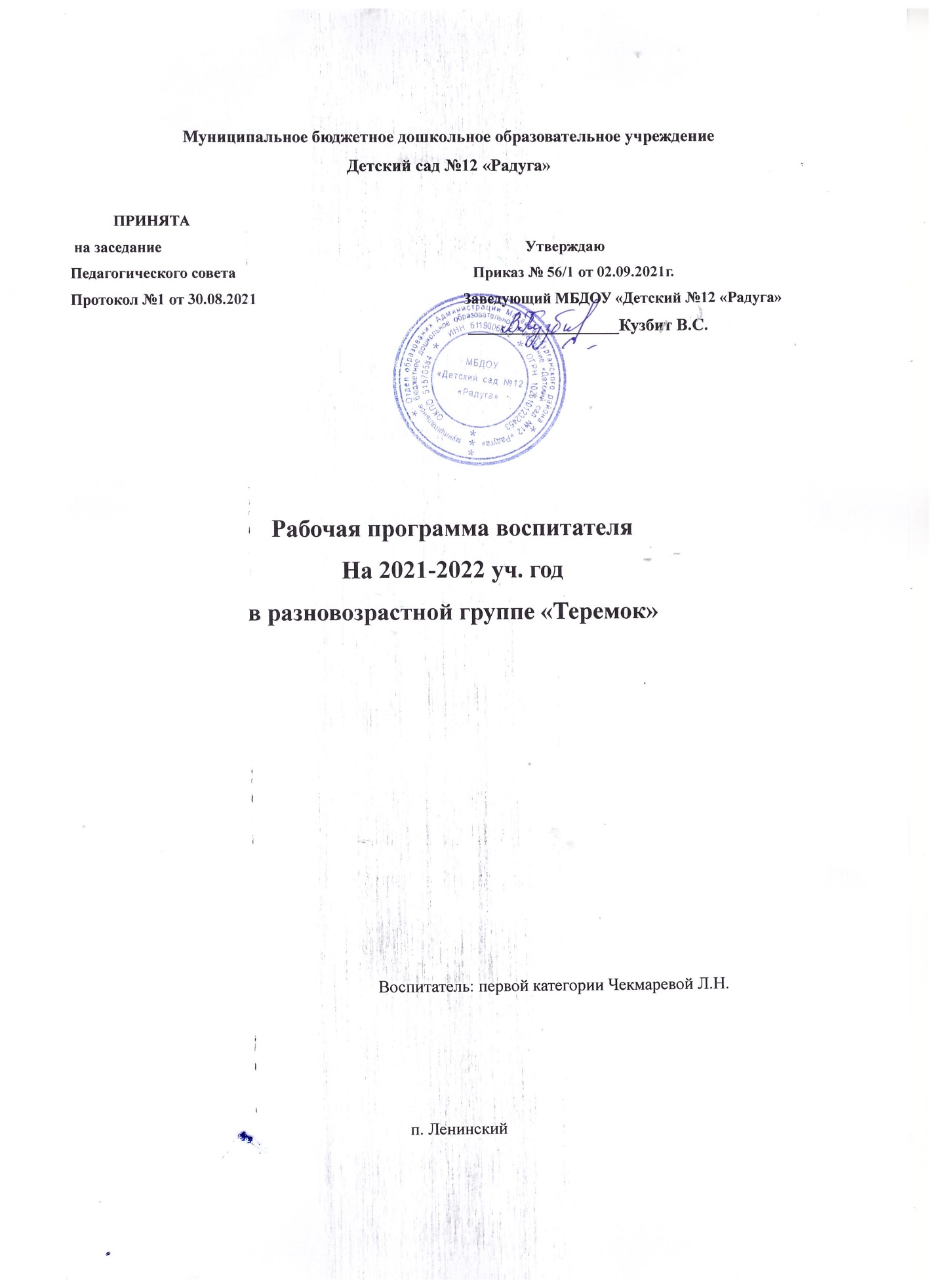 Раздел I. ЦелевойПояснительная запискаНастоящая рабочая программа разработана на основе примерной основной общеобразовательной программы дошкольного образования «РАДУГА». / Под ред. Т.П.Дороновой, образовательной программы, образовательной программы ДОУ -  в соответствии с Федеральными государственными требованиями к структуре основной общеобразовательной программы дошкольного образования для детей разновозрастного дошкольного возраста.	 Рабочая программа определяет содержание и организацию воспитательно-образовательного процесса для детей разновозрастной группы. Направлена на формирование общей культуры, развитие физических, интеллектуальных и личностных качеств, формирование предпосылок учебной деятельности, обеспечивающих социальную успешность, сохранение и укрепление здоровья детей.Исходя из поставленной цели, формируются следующие задачи:Укрепление здоровья, приобщение к здоровому образу жизни, развитие двигательной и гигиенической культуры детей.Развитие гуманистической направленности отношения детей к миру, воспитание культуры общения, эмоциональной отзывчивости и доброжелательности к людям.Развитие эстетических чувств детей, творческих способностей, эмоционально-ценностных ориентаций, приобщение воспитанников к искусству и художественной литературе.Развитие познавательной активности, познавательных интересов, интеллектуальных способностей детей, самостоятельности и инициативы, стремления к активной деятельности и творчеству.Реализация цели осуществляется в процессе разнообразных видов деятельности:Образовательная деятельность, осуществляемая в процессе организации различных видов детской деятельности (игровой, коммуникативной, трудовой, познавательно-исследовательской, продуктивной, музыкально-художественной, чтения).Образовательная деятельность, осуществляемая в ходе режимных моментов;Самостоятельная деятельность детей.Взаимодействие с семьями детей по реализации рабочей программы.Таким образом, решение программных задач осуществляется в совместной деятельности взрослых и детей и самостоятельной деятельности детей не только в рамках непосредственно образовательной деятельности, но и при проведении режимных моментов в соответствии со спецификой дошкольного образования.Содержание рабочей программы включает совокупность образовательных областей, которые обеспечивают разностороннее развитие детей с учетом их возрастных и индивидуальных особенностей по основным направлениям – физическому, социально-личностному, познавательно-речевому и художественно-эстетическому.Возрастные особенности развития детей 2 – 4 лет.Ребенок 2-4 лет ориентируется на требования взрослого. Может (но не всегда) переносить эти требования в разные ситуации. Выделяет несоответствие поведения другого требованиям взрослого. Вежливо обращается к взрослым, здоровается и прощается, говорит «спасибо», «пожалуйста», в меру возможностей самостоятельно одевается, ест и т.п. По указанию взрослого убирает игрушки, доводит не очень интересное дело до конца, выполняет простейшие трудовые действия. По требованию взрослого или по просьбе сверстника может помочь последнему, пожалеть его, поделиться с ним игрушками. По требованию взрослого может сдерживать агрессивные реакции.Возрастные особенности развития детей 4-5 лет 	Ребенок в 4-5 лет имеет представление о том, как надо (не надо) себя вести, об особенностях полового поведения. В поведении сверстников и своем выделяет его несоответствие нормам и правилам. Эмоционально переживает, когда поступает не так, «как надо». Усиливается взаимный контроль детей за поведением друг друга. Без напоминания взрослого в состоянии убрать игрушки, выполнять трудовые обязанности, доводить дело до конца. Однако в процессе самой деятельности может отвлекаться на более интересные занятия. Во взаимодействии с другими проявляет (но не всегда) социально одобряемые формы поведения.                               Возрастные особенности развития детей 5-6 лет Ребенок 5-6 лет может регулировать поведение на основе усвоенных норм и правил, своих этических представлений, а не в ответ на требования других людей. Эмоционально переживает несоблюдение норм и правил и несоответствие поведения своим этическим представлениям. Без контроля со стороны взрослого, не отвлекаясь, может выполнять трудовые обязанности, доводить до конца малопривлекательную работу, наводить порядок в комнате. Поведение становится более сдержанным. Дружно играет, сдерживает агрессивные реакции, делится, справедливо распределяет роли, помогает во взаимодействии с друзьями.                     Возрастные особенности развития детей 6 -7 лет У ребенка в 6-7 лет повышаются возможности саморегуляции поведения. Без напоминания взрослых, самостоятельно выполняет усвоенные нормы и правила, в том числе и этические. Однако только некоторые дети могут регулировать ими свое поведение независимо от их отношения к другим участникам взаимодействия и от своих желаний и интересов. Отстаивает усвоенные нормы и правила, свои этические представления перед ровесниками и взрослыми.Целевые ориентиры на этапе завершения дошкольного образования:ребёнок овладевает основными культурными способами деятельности, проявляет инициативу и самостоятельность в разных видах деятельности - игре, общении, конструировании и др.; способен выбирать себе род занятий, участников по совместной деятельности;ребёнок обладает установкой положительного отношения к миру, к разным видам труда, другим людям и самому себе, обладает чувством собственного достоинства;активно взаимодействует со сверстниками и взрослыми, участвует в совместных играх;способен договариваться, учитывать интересы и чувства других, сопереживать неудачам и радоваться успехам других; адекватно проявляет свои чувства, в том числе чувство веры в себя, старается разрешать конфликты;ребёнок обладает развитым воображением, которое реализуется в разных видах деятельности, и, прежде всего, в игре; ребёнок владеет разными формами и видами игры, различает условную и реальную ситуации, умеет подчиняться разным правилам и социальным нормам;ребёнок достаточно хорошо владеет устной речью, может выражать свои мысли и желания, может использовать речь для выражения своих мыслей, чувств и желаний, построения речевого высказывания в ситуации общения, может выделять звуки в словах, у ребёнка складываются предпосылки грамотности;у ребёнка развита крупная и мелкая моторика; он подвижен, вынослив, владеет основными движениями, может контролировать свои движения и управлять ими;стремится к общению со взрослыми и активно подражает им в движениях и действиях; появляются игры, в которых ребенок способен к волевым усилиям, может следовать социальным нормам поведения и правилам в разных видах деятельности, во взаимоотношениях со взрослыми и сверстниками, может соблюдать правила безопасного поведения и личной гигиены;ребёнок проявляет любознательность, задаёт вопросы взрослым и сверстникам, интересуется причинно-следственными связями, пытается самостоятельно придумывать объяснения явлениям природы и поступкам людей; склонен наблюдать, экспериментировать;обладает начальными знаниями о себе, о природном и социальном мире, в котором он живёт; знаком с произведениями детской литературы, обладает элементарными представлениями из области живой природы, естествознания, математики, истории и т.п.; ребёнок способен к принятию собственных решений, опираясь на свои знания и умения в различных видах деятельности.Целевые ориентиры Программы выступают основаниями преемственности дошкольного и начального школьного образования. При соблюдении требований к условиям реализации Программы, настоящие целевые ориентиры предполагают формирование у детей дошкольного возраста предпосылок к учебной деятельности на этапе завершения ими дошкольного образования. Планируемые результаты освоения Программы Ребенок может применять усвоенные знания и способы деятельности для решения несложных задач, поставленных взрослым. Доброжелателен в общении со сверстниками в совместных делах; проявляет интерес к разным видам деятельности, активно участвует в них. Овладевает умениями экспериментирования и при содействии взрослого активно использует их для решения интеллектуальных и бытовых задач. Сформированы специальные умения и навыки (речевые, изобразительные, музыкальные, конструктивные и др.), необходимые для осуществления различных видов детской деятельности. Откликается на эмоции близких людей и друзей. Испытывает радость от общения с животными и растениями, как знакомыми, так и новыми для него. Сопереживает персонажам сказок. Эмоционально реагирует на художественные произведения, мир природы. Проявляет стремление к общению со сверстниками, нуждается в содержательных контактах со сверстниками по поводу игрушек, совместных игр, общих дел, налаживаются первые дружеские связи между детьми. По предложению воспитателя может договориться со сверстником. Стремится к самовыражению в деятельности, к признанию и уважению сверстников. Охотно сотрудничает со взрослыми не только в практических делах, но и активно стремится к познавательному, интеллектуальному общению со взрослыми: задает много вопросов поискового характера. Начинает проявлять уважение к старшим, называет по имени и отчеству. В играх наблюдается разнообразие сюжетов. Называет роль до начала игры, обозначает свою новую роль по ходу игры. Проявляет самостоятельность в выборе и использовании предметов-заместителей, с интересом включается в ролевой диалог со сверстниками. Выдвигает игровые замыслы, инициативен в развитии игрового сюжета. Вступает в ролевой диалог. Проявляет интерес к игровому экспериментированию с предметами и материалами. Проявляет творчество в создании игровой обстановки, в театрализации. В играх с правилами принимает игровую задачу, проявляет интерес к результату, выигрышу. Речевые контакты становятся более длительными и активными. Для привлечения и сохранения внимания сверстника ребенок использует средства интонационной речевой выразительности (силу голоса, интонацию, ритм и темп речи). Выразительно читает стихи, пересказывает короткие рассказы, передавая свое отношение к героям. Использует в речи слова участия, эмоционального сочувствия, сострадания для поддержания сотрудничества, установления отношений со сверстниками и взрослыми. С помощью образных средств языка передает эмоциональные состояния людей и животных. Движения стали значительно более уверенными и разнообразными. Ребенок испытывает острую потребность в движении, отличается высокой возбудимостью. В случае ограничения активной двигательной деятельности быстро пере возбуждается, становится непослушным, капризным. Эмоционально окрашенная деятельность становится не только средством физического развития, но и способом психологической разгрузки. Выполняет доступные возрасту гигиенические процедуры, соблюдает элементарные правила здорового образа жизни: рассказывает о последовательности и необходимости выполнения культурно-гигиенических навыков. Самостоятелен в самообслуживании, сам ставит цель, видит необходимость выполнения определенных действий. В привычной обстановке самостоятельно выполняет знакомые правила общения со взрослыми здоровается и прощается, говорит «спасибо» и «пожалуйста». По напоминанию взрослого старается придерживаться основных правил поведения в быту и на улице. Отличается высокой активностью и любознательностью. Задает много вопросов поискового характера: «Почему?», «Зачем?», «Для чего?», стремится установить связи и зависимости в природе, социальном мире. Владеет основными способами познания, имеет некоторый опыт деятельности и запас представлений об окружающем; с помощью воспитателя активно включается в деятельность экспериментирования. В процессе совместной исследовательской деятельности активно познает и называет свойства и качества предметов, особенности объектов природы, обследовательские действия. Объединяет предметы и объекты в видовые категории с указанием характерных признаков. Имеет представления: о себе: знает свое имя полное и краткое, фамилию, возраст, пол. Осознает некоторые свои умения («умею рисовать» и пр.), знания («знаю, о чем эта сказка»), то чему научился («строить дом»). Стремится узнать от взрослого некоторые сведения о своем организме (для чего нужны руки, ноги, глаза, ресницы и пр.); о семье: знает состав своей семьи, рассказывает о деятельности членов своей семьи, о произошедших семейных событиях, праздниках, о любимых игрушках, домашних животных; об обществе (ближайшем социуме), его культурных ценностях: беседует с воспитателем о профессиях работников детского сада: помощника воспитателя, повара, медицинской сестры, воспитателя, прачки; о государстве: знает название страны и города, в котором живет, хорошо ориентируется в ближайшем окружении. Владеет разными способами деятельности, проявляет самостоятельность, стремится к самовыражению. Поведение определяется требованиями со стороны взрослых и первичными ценностными представлениями о том, «что такое хорошо и что такое плохо» (например, нельзя драться, нехорошо ябедничать, нужно делиться, нужно уважать взрослых и пр.). С помощью взрослого ребенок может наметить действия, направленные на достижение конкретной цели. Умеет работать по образцу, слушать взрослого и выполнять его задания, отвечать, когда спрашивают.                                                                           II. Содержательный разделРабочая программа представлена в виде комплексно-тематического планирования с использованием следующих направлений: • Здоровье• Физическая культура.• Социализация.• Труд.• Безопасность.• Познание.• Коммуникация.• Чтение художественной литературы.• Художественное творчество.• Музыка.Рабочая программа составлена с учётом интеграции, содержание детской деятельности распределено по месяцам и неделям и представляет систему, рассчитанную на один учебный год.  Рабочая программа предназначена для детей 2-7 лет (разновозрастная группа) и рассчитана на 36 недель, что соответствует комплексно-тематическому планированию по программе «Радуга» Т, Н, ДороновойМодель (примерный образец) ежедневного планирования представлен на одну рабочую неделю. В планировании учтены все проектные требования Федерального Государственного образовательного стандарта дошкольного образования.  Основное содержание программы охватывает следующие образовательные области:- социально – коммуникативное развитие (направления «Труд», «Безопасность, «Социализация»)- познавательное развитие; (направления «Окружающий мир»,«Математическое развитие», «Экология»)- речевое развитие;(направления «Развитие речи», «Чтение художественной литературы»)- художественно – эстетическое развитие; (направления «Музыка», «Художественное творчество»)-физическое развитие (направления «Здоровье», «Физическая культура»)Таким образом, образовательные области реализуются интегративно, по направлениям:физическая культура, здоровье, безопасность, труд, социализация, коммуникация, познание, чтение художественной литературы, музыка, художественное творчество.Направление «Коммуникация» присутствует везде.Далее, планирование представлено в виде перспективного плана на каждый месяц. В рабочей программе даны целевые ориентиры, в соответствии с ФГОС дошкольного образования. Это социальные и психологические характеристики личности ребенка на этапе завершения дошкольного образования.Программа учитывает принцип культуросообразности, поэтому, темы и разделы могут быть дополнены, переставлены или частично изменены в связи с профессиональной необходимостью. Распределение тематики полностью соответствует примерной программе «Радуга», которая предусматривает вариативный компонент, то есть творческий подход в реализации программы.Главным критерием отбора тематического программного материала является его воспитательная ценность, высокий художественный уровень рекомендуемых произведений детской литературы, живописи, музыки.Календарь тематических недель в разновозрастной группе на 2019/2020 учебный год.Содержание психолого-педагогической работы образовательная область«Физическое развитие»«ЗДОРОВЬЕ»Цели: охрана и здоровье детей, формирование основы культуры здоровья     Задачи: 1.сохранение и укрепление физического и психического здоровья детей;        2.воспитание культурно-гигиенических навыков;                                                3.формирование начальных представлений о здоровом образе жизни.«Социально – коммуникативное развитие»«ТРУД»Основной целью трудового воспитания в дошкольном возрасте является формирование положительного отношения к труду. Реализация данной цели осуществляется через решение следующих задач:- ознакомление с трудом взрослых, формирование представлений об общественной значимости труда и воспитание уважения к людям труда, а также бережного отношения к его результатам;- организация трудовой деятельности детей, в процессе которой формируются трудовые навыки, навыки организации работы, а также положительные взаимоотношения ребенка со взрослыми и сверстниками.задачи:• бережно относиться к своей одежде, уметь приводить её в порядок;• самостоятельно поддерживать порядок в помещении и на участке детского сада;• ухаживать за растениями в групповой комнате и на участке;• самостоятельно убирать своё рабочее место после окончания занятий и выполнять обязанности дежурных по столовойКомплексно-тематическое планированиеСодержание психолого-педагогической работы образовательная область	БезопасностьФормирование основ безопасности собственной жизнедеятельности, формирование предпосылок экологического сознания.формирование представлений об опасных для человека и окружающего мира природы ситуациях и способов поведения в них;приобщение к правилам безопасного для человека и окружающего мира природы поведения;передачу детям знаний о правилах безопасности дорожного движения в качестве пешехода и пассажира транспортного средства;формирование осторожного и осмотрительного отношения к потенциально опасным для человека и окружающего мира природы ситуациям.Содержание психолого-педагогической работы образовательная область «Познавательное развитие»Цели: развитие у детей познавательных интересов, интеллектуальное развитие детей:*сенсорное развитие;*развитие познавательно-исследовательской и продуктивной деятельности;*формирование элементарных математических представлений;*формирование целостной картины мира, расширение кругозора детей.Содержание психолого-педагогической работы образовательная область «Речевое развитие»Цели: овладение конструктивными способами, средствами взаимодействия с окружающими людьми*развитие свободного общения с взрослыми и детьми;*развитие всех компонентов устной речи детей;*формирование целостной картины мира;*развитие литературной речи;*приобщение к словесному искусству.Грамота В.Ф. БазарногоХудожественная литература   В программе художественная литература рассматривается как самостоятельный вид искусства. Литературный материал напрямую не связан ни с одним из программных разделов, хотя оказывает очень большое влияние на развитие интеллекта, речи, позитивного отношения к миру. Содержание направления «Чтение художественной литературы» нацелено на достижение цели формирования интереса и потребности в чтении книг через решение следующих задач: • формирование целостной картины мира; • развитие литературной речи; • приобщение к искусству слова    Целевые ориентиры: • высказать желание послушать определенное литературное произведение; • с интересом рассматривать иллюстрированные издания детских книг; • назвать любимую сказку, прочесть понравившееся стихотворение, под контролем взрослого выбрать с помощью считалки водящего; • с помощью взрослого драматизировать (инсценировать) небольшие сказки; • дети пытаются осмысленно отвечать на вопросы: «Понравилось ли произведение?», «Кто особенно понравился и почему?», «Какой отрывок прочитать еще раз?»Содержание психолого-педагогической работы образовательная область«Художественно – эстетическое развитие» Цели: формирование интереса к эстетической стороне окружающей действительности, удовлетворение потребности детей в самовыражении:*развитие продуктивной деятельности детей (рисование, лепка, аппликации, художественный труд);*развитие детского творчества;*приобщение к изобразительному искусствуЦиклограммы планирования совместной деятельности взрослых с детьми по ФГОС ДО.Цель: способствовать оптимальному использованию разнообразных форм совместной деятельности, предусмотренных рабочей программой. Принципы календарного планирования на основе перспективно - тематического: Приоритет игровых форм взаимодействия взрослого с ребенком; Системность и последовательность; Соответствие возрасту и программному содержанию; Учет индивидуальных психологических особенностей детей. Перечисленные в циклограммах формы работы могут «наполняться» любым интересным содержанием, необходимыми и интересными темами. В зависимости от обстоятельств могут вноситься изменения. Последовательность игр, упражнений может меняться в течение дня. Циклограмма ежедневного планирования воспитательно – образовательной работы с учётом комплексно - тематического планирования с детьми разновозрастной группы по ФГОС ДО.  Расписание организованной деятельностиIII.  Организационный  моментРежим дня в дошкольной образовательной организации	Режим работы МБДОУ – пятидневная рабочая неделя, с 8.00 до 18.00. Ежедневный утренний прием детей проводят воспитатели, которые опрашивают родителей о состоянии здоровья детей.  Выявленные больные дети или дети с подозрением на заболевание, в МБДОУ не принимаются; заболевших в течение дня детей изолируют от здоровых детей до прихода родителей.   После перенесенного заболевания, а также отсутствия более 5 дней (за исключением выходных и праздничных дней), ребенок принимается в МБДОУ только при наличии справки участкового врача-педиатра с указанием диагноза, длительности заболевания, проведенного лечения, сведений об отсутствии контакта с инфекционными больными. Режим дня в МБДОУ соответствует возрастным особенностям детей и способствует гармоничному развитию. Максимальная продолжительность непрерывного бодрствования детей 5-6 лет составляет 5,5-6 часов, Ежедневная продолжительность прогулки детей составляет не менее 4 – 4,5 часов. Прогулка организуется 2 раза в день: в первую половину – до обеда и во вторую половину дня – после дневного сна или перед уходом детей домой. При температуре воздуха ниже минус 150 С и скорости ветра более 7 м/с продолжительность прогулки сокращается. Прогулка не проводится при температуре воздуха ниже минус 200 С и скорости ветра более 15 м/с.Во время прогулки с детьми проводятся игры и физические упражнения. Подвижные игры проводятся в конце прогулки перед возвращением детей в помещения МБДОУ.Общая продолжительность суточного сна для детей дошкольного возраста 10 часов, из которых 2,0 – 2,5 отводится дневному сну. Перед сном не рекомендуется проведение подвижных эмоциональных игр.Детей с трудным засыпанием и чутким сном воспитатель укладывает первыми и поднимает последними. Во время сна детей в спальне обязательно присутствует воспитатель (или его помощник) в спальне обязательно.Самостоятельная деятельность детей 5-6 лет (игры, подготовка к ОД, личная гигиена) занимает в режиме дня не менее 3-4 часов.Максимально допустимый объем недельной непосредственной образовательной деятельности (далее НОД), включая образовательную деятельность по дополнительному образованию, для детей дошкольного возраста составляет в старшей группе (дети шестого года жизни) – 325 минут.Максимально допустимое количество образовательной деятельности в первой половине дня в старшей группе не превышает двух. Продолжительность НОД для воспитанников 6-го года жизни – не более 25 минут. В середине НОД проводится физкультминутка. Перерывы между НОД составляют не менее 10 минут.  Образовательная деятельность физкультурно-оздоровительного и эстетического цикла занимают не менее 50% общего времени реализуемой образовательной программы (занятий). Образовательная деятельность, требующая повышенной познавательной активности и умственного напряжения детей, проводятся в первой половине дня и в дни наиболее высокой работоспособности детей (вторник, среда). Для профилактики утомления детей образовательная деятельность сочетается с физкультурой, музыкой. В середине года (декабрь) для воспитанников организовываются недельные каникулы, во время которых проводятся образовательная деятельность только эстетически-оздоровительного цикла (музыка, физкультура, художественное творчество).В дни каникул и в летний период проводятся спортивные и подвижные игры, спортивные праздники, экскурсии и другие, а также увеличивается продолжительность прогулок.Для снижения утомляемости детей при проведении НОД обеспечивается гигиенически рациональная организация рабочего места: соответствие мебели росту ребенка, достаточный уровень освещенности. Ребенок, носящий очки, должен заниматься в них.Холодный период года(с 01 сентября по 31 мая)                                                      
Тёплый период года (с 01 июня по 31 августа) Система мониторинга достижения детьми планируемых результатов освоения ПрограммыМониторинг детского развития проводится два раза в год (в сентябре, и в мае). В проведении мониторинга участвуют педагоги. Основная задача мониторинга заключается в том, чтобы определить степень освоения ребенком образовательной программы и влияние образовательного процесса, организуемого в дошкольном учреждении, на развитие ребенка.  Форма проведения мониторинга преимущественно представляет собой наблюдение за активностью ребенка в различные периоды пребывания в дошкольном учреждении, анализ продуктов детской деятельности и специальные педагогические пробы, организуемые педагогом.   Основная задача мониторинга – выявить индивидуальные особенности развития каждого ребенка и наметить при необходимости индивидуальный маршрут образовательной работы для максимального раскрытия потенциала детской личности.  Мониторинг детского развития включает в себя оценку физического развития ребенка, состояние его здоровья, а также развития общих способностей: познавательных, коммуникативных и регуляторных. Мониторинг детского развития осуществляется с использованием метода наблюдения, критериальных диагностических методик и тестовых методов. Содержание мониторинга тесно связано с образовательными программами обучения и воспитания детей. При этом используются только те методы, применение которых позволяет получить необходимый объем информации в оптимальные сроки. Периодичность мониторинга – 2 раза в год (1-2 недели сентября, 3-4 недели мая). Такой подход позволяет обеспечить возможность оценки динамики достижений детей.Оценка знаний:        - 1 балл – ребёнок не ответил        - 2 балла – ребёнок ответил с помощью воспитателя        - 3 балла – ребёнок ответил правильно, самостоятельно.Результаты мониторинга отражаются в диагностике. Система мониторинга достижения детьми планируемых результатов освоения Программы обеспечивает комплексный подход к оценке итоговых и промежуточных результатов и позволяет осуществить оценку динамики достижений детей.  Перечень методических пособий   по образовательным    направлениям:Учебно-методический комплект, позволяет грамотно                                                        проводить работу с детьми:• Методические руководства для воспитателей по каждой возрастной группе.
• Комплект методических пособий по основным видам деятельности с конспектами занятий.
• Развивающие книги, учебно-наглядные пособия и дидактические альбомы для детей младшего, среднего и старшего дошкольного возраста.Распределение    пособий    пообразовательным  направлениям.«Физическая культура»:«Социально-личностное »:.«Художественно-эстетическое":№СОДЕРЖАНИЕI.Целевой раздел.Пояснительная записка Возрастные особенности детей 2-7 лет.Планируемые результаты (целевые ориентиры) Планируемые результаты освоения детьми ПрограммыII.Содержательный раздел.Образовательная область «Физическое развитие»Образовательная область «Социально-коммуникативное развитие» Образовательная область «Познавательное развитие»Образовательная область «Речевое развитие»Образовательная область «Художественно-эстетическое развитие»Планирование образовательной деятельностиIII.Организационный раздел.Режим дняМониторинг достижений детьми планируемых результатов освоения программыСписок литературыМесяцНеделя Тема Сентябрь 1МониторингСентябрь 2МониторингСентябрь 3«Неделя безопасности»Сентябрь 4«День работника дошкольного образования»Октябрь 1«Всемирный день зашиты животных»Октябрь 2«Экология и энергосбережения»Октябрь 3«Неделя осторожного пешехода»Октябрь 4«125 лет со дня рождения русского поэта С.А. Есенина»Ноябрь 1 «День народного единства» Ноябрь 2«Дошколята защитники природы»Ноябрь 3«Поздняя осень»Ноябрь 4«День Матери»Декабрь 1«Международный день инвалидов»Декабрь 2 «Зима. Безопасное поведение зимой»Декабрь 3«Скоро, скоро Новый год»Декабрь 4«Новый год»Январь 1Рождественские каникулы«Зима. Зимние забавы. Безопасное поведение зимой»Январь 2Рождественские каникулы«Зима. Зимние забавы. Безопасное поведение зимой»Январь 3«Я вырасту здоровым»Январь 4«Зима. Зимующие птицы»Февраль 1«Мы спортсмены»Февраль 2«Культура общения»Февраль 3«День защитника отечества»Февраль 4«Маленькие исследователи»Март 1«Международный женский день»Март 2«Родная страна»Март 3«Весна красна»Март 4«Неделя книги»Апрель 1«Неделя здоровья» Апрель 2 «Космос»Апрель 3 «Знай и уважай ПДД»Апрель 4 «Пернатые соседи и друзья»Май 1«Праздник весны и труда»Май 2«День Победы»Май 3МониторингМай 4МониторингМесяцСохранение и укрепление физического и психического здоровьяВоспитание культурно- гигиенических навыковФормирование представлений о здоровом образе жизниЕжедневно, в течение года*Щадящий режим при адаптации. *Продолжать  проводить комплекс закаливающих процедур с использованием природных факторов (воздух, солнце, вода) в сочетании с физическими упражнениями.    *Приучать детей находиться в помещении в облегченной форме             Утренняя гимнастика;         Полоскание рта и зубов после еды, кипяченой водой;                                Физкультминутки во время НОД и между занятиями;                            Подвижные игры;           Гимнастика пробуждения; Закаливающие процедуры ;Босохождение; Физкультурное занятие  Спортивный досуг         Пальчиковые игры*Учить детей под контролем взрослого, а затем самостоятельно мыть руки по мере загрязнения и перед едой, насухо вытирать лицо и руки личным полотенцем.* Формировать умение с помощью взрослого приводить себя в порядок.*Формировать навык пользования индивидуальными предметами (носовым платком, салфеткой, расческой, горшком)*Обучать детей порядку одевания и раздевания. При небольшой помощи взрослого учить снимать одежду, обувь (расстегивать пуговицы спереди, застежку на липучках); в определенном порядке аккуратно складывать снятую одежду; правильно надевать одежду и обувь.*Формировать представление о значении здорового образа жизни.*Формировать представление о значении каждого органа для нормальной жизнедеятельности человекасентябрьДыхательная гимнастика «Часики»Гимнастика пробуждения «Мы проснулись».Закаливающая процедура:Умывание прохладной водойБосохождение  для профилактики плоскостопия.Подвижная игра «Идём по кочкам», «Воробушки и автомобиль», «Кто как ходит»      Пальчиковая гимнастика «Апельсин»Дидактическая игра «Разденем куклу после прогулки»Игровое упражнение «Как мы моем ладошки и лицо»Игровая ситуация «Как зайчик учился правильно ложку держать»Игровая ситуация «Мишутка пьёт молоко»Беседа «Почему нельзя разговаривать во время обеда?»Беседа «Для чего нужны глазки и ушки?»Беседа с детьми «Когда надо мыть руки, как мыть руки и лицо»Чтение и заучивание потешки: «Водичка,водичка»октябрьКомплекс пробуждения «Солнышко просыпается»Процедура закаливания: «Мытьё рук прохладной водой»Дыхательная гимнастика: «Маятник»П/и «Ходим кругом друг за другом», «Бегаем с ленточками»Пальчиковая гимнастика : «Капуста»Беседа «Что мы делаем перед завтраком?»Игра «Раздеваемся в определенной последовательности».Индивидуальная работа снимаем обувьРабота по воспитанию культуры поведения за столом во время обеда. Упражнение «Мы едим».Игра «Поможем друг другу обуться»Показ- инсценировка «Где водица:?»Игра «Ботиночки поссорились- помирились»Оценивание внешнего вида друг друга после одеванияРассказывание «Хитрые башмачки»Чтение потешки: «Вот они сапожки»Беседа о чистоте рук и лица (прививать опрятность).Беседа «Болезни грязных рук».Беседа о пользе прогулок.ноябрьГимнастика пробуждения «Заинька- зайчишка»Ходьба по корригирующим дорожкам.П/ и «Гуси- лебеди и волк»,  «Самолеты»Пальчиковая гимнастика «Буду маме помогать!»Гимнастика для язычка.Дыхательное упражнение «Вдох-выдох»Спортивный досуг с родителямиИндивидуальная работа по застегиванию пуговиц.Упражнение «Помоги кукле, как застегивать пуговицы».Игра «Что надеть сначала, что- потом?»Упражнение «Обуваем обувь правильно».Беседа «Чего нельзя делать за столом?»Рассматривание картины «За столом» И.Забилы.Беседа « О пользе сна»Беседа «Вкусная и полезная каша»Беседа «Витамины с огорода»Игра «Готовим обед кукле Даше»декабрьГимнастика пробуждения «Потягушечки»Хождение по массажной дорожке «Травка»Дыхательная гимнастика «Часики»Упражнения на координацию движения.Пальчиковая гимнастика : «Пирог для мамы»Индивидуальная работа по развитию основных движений: метание мешочков.П/и « У медведя во бору», «Мы –лыжники»Беседа «Как вежливо попросить столовый прибор у няни?»Игровая ситуация «Куклы проснулись и одеваются».Индивидуальная работа по застегиванию рубашки кукле и себе.Индивидуальная работа по использованию салфеток во время еды.Упражнение «Умываемся вместе с мишкой»Игровая ситуация «Завяжем бантик кукле Кате».Беседа «Как нужно одеваться зимой»Профилактика простудных заболеваний и гриппаЧтение потешки «Ай, лады, лады, не боимся мы воды».Игра « Для чего нужно чистить зубы?»Чтение потешки : «Ротик мой умеет кушать, нос- дышать, а ушки- слушать…»Беседа :«Зачем нужно тщательно пережёвывать пищу»январьГимнастика пробуждения: «Наши ножки проснулись…»Дыхательное и звуковое упражнение «Гудок парохода».Закаливающие процедуры. Мытьё рук и лица.Пальчиковая игра с прищепкамиФизкультурный досуг «Зимние забавы»П/и «Попади в круг», «С кочки на кочку»Игра «Петушок- петушок, принеси мне гребешок…»Упражнение «Вместе с мишуткой развяжем шнурки у ботинок».Игровая ситуация «Мы проснулись и одеваемся»Игровая ситуация «Расскажем зверятам о правилах поведения во время еды».Беседа «Спасибо всем, кто готовил нам обед»Беседа с детьми на тему: « О пользе игр на свежем воздухе»Беседа на тему «Польза от прищепок»Беседа «Как хорошо зимой кататься»Беседа «Нагуляли аппетит! Это как?!»февральГимнастика пробуждения «Ожившие игрушки».Дыхательно- звуковое упражнение «Упрямый ослик»Закаливающие процедуры. Воздушные ванны.Пальчиковые игры «Моя семья» Хождение по коррегирующим дорожкам.П/и «Перебежки- догонялки»П/и «Догонялки»Упражнение «одеваемся сами»Игровая ситуация «Научим Мишутку правильно вести себя за столом».Упражнение «Ладушки, ладушки, моем мылом лапушки»Игровая ситуация «Научим зайчика пользоваться туалетной комнатой и туалетными принадлежностями»Беседа «Кто аккуратно ест?»Д/и «Застегни- расстегни»Заучивание правила «Ложкой ешь суп и кашу, кисель, пюре и простоквашу»Беседа с детьми «О микробах в снегу»Чтение сказки в стихах К.И.Чуковского«Мойдодыр» и беседа о мальчике.Игровая ситуация «Мои ушки чистые»Беседа «Уход за своими волосами» , игра «В салоне красоты»мартСамомассаж с шишкамиГимнастика пробуждения «Ветерок»Дыхательная гимнастика: «Насос»Закаливающие процедуры. Воздушные ванны.Ходьба босиком по коврику с пуговицами.Подвижные игры «Найдем зайчика», «Быстрые и ловкие», «Ловишки»Пальчиковая игра «Дом стоит на горе»Игровое упражнение «Покажем кукле, как правильно надевать носки, колготки»Игровая ситуация «Учим куклу мыть руки с мылом»Д/и «Разденем куклу после прогулки»Беседа: «Почему нужно быть опрятным и аккуратным?»Сюжетно- ролевая игра « Приглашаем в гости»- беседа о поведении за столом.Чтение «Девочка чумазая» А.БартоБеседа на тему:«Как зайчик ходил по лужам и намочил ноги»Беседа «Что полезно для здоровья?»Рассматривание книги «Я сам» Р.ЮдинаБеседа «Почему нужно мыть овощи, фрукты, ягоды?»апрельГимнастика пробуждения «Бабочка»Дыхательная гимнастика «Регулировщик»Ходьба босиком по коврику с пуговицами.Закаливающие процедуры. Мытье рук прохладной водой.П/и «Бегите к флажку», «Птички летают»Пальчиковая игра «Мы делили апельсин»Игровая ситуация «Помоги другу одеться»Игровая ситуация: «Башмачки поссорились- помирились»Беседа «Почему нужно быть опрятным и аккуратным?»Игровая ситуация «Каждый причёсывается своей расческой»Игра «Все ли правильно держат ложку»Индивидуальная работа по приучению ребёнка пользоваться салфеткой.Беседа на тему: «Фрукты или овощи?»майГимнастика пробуждения « Мы проснулись»Закаливающие процедуры. Умывание прохладной водой.Пальчиковая гимнастика «Бабушка»П/и «Мы топаем ногами», «Мыши в кладовой»Упражнение «Аккуратно ли ты ешь?»Игра «Приготовь стол к обеду!»Упражнение «Одеваемся сами»Д/и «Как беречь своё здоровье!»Игровая ситуация «Расскажи куклам, что полезно для здоровья»Беседа: «Правильное питание!»Содержание организованной образовательной деятельностиОбеспечение интеграции направленийЦелевые ориентирыСентябрьСентябрьСентябрь1. Формировать умение самостоятельно одеваться, раздеваться, аккуратно складывать одежду.2. Стимулировать самостоятельную деятельность детей по поддержанию порядка в группе и на участке детского сада (уборка игрушек, строительного материала; мытьё игрушек, стирка одежды кукол).3. Поощрять самостоятельный полив растений в группе.4. Побуждать детей к ручному труду: помощь воспитателю в ремонте книг и дидактических пособий (подклеивание книг, карточек, коробок)Чтение: читать произведения о значении профессий; рассматривать иллюстрации о профессии шофёра.Развитие речи: делиться впечатлениями от увиденного, обсуждать с детьмиВладеет умением договариваться при распределении обязанностей и согласовывать свои действия со сверстниками во время выполнения задания; проявляет инициативу в оказании помощи своим товарищамЯнварьЯнварьЯнварьЯнварьЯнварьЯнварь1. Побуждать детей к стремлению быть всегда аккуратными, воспитывать на личных примерах.2. Формировать навыки ухода за одеждой и обувью с помощью взрослого (чистить, просушивать).3. Учить проявлять инициативу в оказании помощи воспитателю (мытье игрушек, 1. Побуждать детей к стремлению быть всегда аккуратными, воспитывать на личных примерах.2. Формировать навыки ухода за одеждой и обувью с помощью взрослого (чистить, просушивать).3. Учить проявлять инициативу в оказании помощи воспитателю (мытье игрушек, Социализация воспитывать желание доводить начатое дело до конца, стремление выполнить его хорошо.Коммуникация: провести беседу о работе врача с показом иллюстраций, побуждать детей к обсуждению темыСоциализация воспитывать желание доводить начатое дело до конца, стремление выполнить его хорошо.Коммуникация: провести беседу о работе врача с показом иллюстраций, побуждать детей к обсуждению темыЗнает о пользе здорового образа жизни и выполнении гигиенических процедур по окончании работы в группе или на участке; умеет составить рассказ о значении работы врача в сохранении здоровья детей и взрослыхЗнает о пользе здорового образа жизни и выполнении гигиенических процедур по окончании работы в группе или на участке; умеет составить рассказ о значении работы врача в сохранении здоровья детей и взрослыхФевральФевральФевральФевральФевральФевраль1. Побуждать детей к самостоятельной работе по поддержанию порядка в групповой комнате; к выполнению сезонных работ на участке детского сада (продолжение расчистки дорожек от снега).2. Формировать навык выполнения обязанностей дежурных по подготовке материалов к занятиям под руководством воспитателя.заболел»Безопасность: формировать навык безопасного поведения во время расчистки снега.Познание: знать названия растений и цветов, которые высаживают в уголке природыБезопасность: формировать навык безопасного поведения во время расчистки снега.Познание: знать названия растений и цветов, которые высаживают в уголке природыВладеет навыками безопасного поведения во время поддержания порядка в групповой комнате и на участке; умеет подчиняться правилам дидактической игры «Если зайчик заболел»и предлагать новые правила игрыВладеет навыками безопасного поведения во время поддержания порядка в групповой комнате и на участке; умеет подчиняться правилам дидактической игры «Если зайчик заболел»и предлагать новые правила игрыВладеет навыками безопасного поведения во время поддержания порядка в групповой комнате и на участке; умеет подчиняться правилам дидактической игры «Если зайчик заболел»и предлагать новые правила игры                                                                         Март                                                                         Март                                                                         Март                                                                         Март                                                                         Март                                                                         Март1. Закреплять умения самостоятельно поддерживать порядок в групповой комнате и на участке детского сада.2. Совершенствовать умения самостоятельно одеваться, раздеваться, аккуратно складывать и вешать одежду.3. Учить детей самостоятельно выполнять обязанности дежурных по столовой, дежурных по подготовке материалов к занятию (под руководством воспитателя)стирка кукольной одежды)1. Закреплять умения самостоятельно поддерживать порядок в групповой комнате и на участке детского сада.2. Совершенствовать умения самостоятельно одеваться, раздеваться, аккуратно складывать и вешать одежду.3. Учить детей самостоятельно выполнять обязанности дежурных по столовой, дежурных по подготовке материалов к занятию (под руководством воспитателя)стирка кукольной одежды)Коммуникация :провести беседу о труде людей по уходу за домашними животными, поощрять высказывания детейКоммуникация :провести беседу о труде людей по уходу за домашними животными, поощрять высказывания детейВладеет умением планировать последовательность действий во время дежурства . Умеет проявлять инициативу и самостоятельность при подготовке материалов к занятию Владеет умением планировать последовательность действий во время дежурства . Умеет проявлять инициативу и самостоятельность при подготовке материалов к занятию                                                                       Апрель                                                                      Апрель                                                                      Апрель                                                                      Апрель                                                                      Апрель                                                                      Апрель1. Закр. навыки исполнения функций и обязанностей дежурных, учить выполнять свою работу четко и правильно.2. Приобщать детей к работе на участке совместно с воспитателем3. Закреплять навыки работы на огороде на подоконнике1. Закр. навыки исполнения функций и обязанностей дежурных, учить выполнять свою работу четко и правильно.2. Приобщать детей к работе на участке совместно с воспитателем3. Закреплять навыки работы на огороде на подоконникеЧтение: читать стихотворение С. Михалкова «Почта», выучить отрывок.Коммуникация :рассказывать детям о профессии почтальона, делиться впечатлениямиЧтение: читать стихотворение С. Михалкова «Почта», выучить отрывок.Коммуникация :рассказывать детям о профессии почтальона, делиться впечатлениямиЧтение: читать стихотворение С. Михалкова «Почта», выучить отрывок.Коммуникация :рассказывать детям о профессии почтальона, делиться впечатлениямиВладеет умением пересказать небольшое сообщение о профессии почтальона; может запомнить и рассказать отрывок стихотворенияМАЙМАЙМАЙМАЙМАЙМАЙ1. Закреплять навыки самообслуживания.2. Приобщать детей к уходу за высаженными растениями. 3. Закреплять знания о труде взрослых (почтальон, врач, повар, шофер). 4. Сюжетно-ролевые игры «Шофер», «Больница»1. Закреплять навыки самообслуживания.2. Приобщать детей к уходу за высаженными растениями. 3. Закреплять знания о труде взрослых (почтальон, врач, повар, шофер). 4. Сюжетно-ролевые игры «Шофер», «Больница»Коммуникация: наблюдать за ростом растений, обмениваться впечатлениями.Социализация :закреплять умение ролевого поведения в игреКоммуникация: наблюдать за ростом растений, обмениваться впечатлениями.Социализация :закреплять умение ролевого поведения в игреКоммуникация: наблюдать за ростом растений, обмениваться впечатлениями.Социализация :закреплять умение ролевого поведения в игреУмеет объединяться со сверстниками и распределять роли; подбирать предметы и атрибуты для сюжетно-ролевой игры «Больница»Месяц Навыки безопасного поведения в природеПравила пожарной безопасностиОсновы безопасности собственной жизнедеятельностиПравила дорожного движенияСентябрь Беседа с детьми.«Быть здоровым я хочу».Цель: Формировать представление означении здоровья. Практическая работа«Кто день начинает с зарядки, у того дела в порядке».БеседаВикторина «Знаете ли вы правила пожарной безопасности?». БеседаСовместное рассуждение воспитателя и детей «Правила поведения на участке д/сада во время прогулки».Беседа с детьми «История дорожного движения».
Цель: познакомить с историей возникновения дороги, автомобиля, правил дорожного движения. Закрепить умение различать дорожные знаки по их назначению.
Д/И «Найди и расскажи».
Цель: упражнять в умении находить названный ведущим знакОктябрь Беседа «Правила пожарной безопасности на природе».Цель: познакомить с правилами безопасности на природе, объяснить, что отдыхая на природе нужно заботится о ее сохранении. Рисование знаков по охране жизни на природе. «Что мне знак говорит?».БеседаЗнакомство сослужбой  «01».Игровые тренинги с телефоном. Д/и «Что нужно пожарному?».Чтение Л.Толстого «Пожарные собаки».Беседа«Кухня – не место для игр».
Цель: уточнить представление детей о опасностях таящихся на кухне. / «О правилах пожарной безопасности», Т.А. Шорыгина, стр. 40/
Чтение художественной литературы «Пир мышей».
Т.А. Шорыгина, стр. 42Беседа«Катание на велосипеде».
Цель: рассмотреть различные опасные ситуации, которые могут возникнуть при катании детей на велосипеде.Прогулка «Наблюдение за работой светофора». Чтение стихотворения «Постовой» Я. Пишумов.Рассматривание иллюстраций «Правила маленького пешехода».Ноябрь Беседа «Что делать при пожаре в лесу?».Цель: познакомить с номерами телефонов, по которым можно вызвать пожарных. (01, 112). Рассказать какие виды пожаров встречаются в лесу, и как защитить себя от травм и ожогов.Игровой тренинг «Эвакуация при пожаре».
Цель: закрепить знания эвакуации при пожаре. Учить внимательно слушать указания педагога и исполнять их.БеседаПрактические упражнения «Правила поведения при грозе».
Цель: познакомить с таким явлением природы, как гроза и правилами поведения во время грозы.БеседаБеседа «Знай и выполняй правила уличного движения».Д\и «Можно - нельзя, правильно – неправильно»Конкурс рисунков «Дорожные знаки».Декабрь Беседа «Как вести себя во время бури, урагана или смерча?».Цель: познакомить с такими явлениями природы, как буря, смерч, ураган, выяснить разницу и степень опасности для жизни человека. Уточнить правила безопасности во время стихийных бедствий. ( «Правила поведения в опасных ситуациях», О.В. Соколова, стр. 20).Чтение, беседа и моделирование ситуаций на тему: «Украшаем елку». Беседа с рассматриванием иллюстраций о правилах поведения возле елки, действиях с опасными предметами (хлопушками, бенгальскими огнями и т. д.). Д/и «Горит – не горит».Беседа Личная безопасность на улице». (Не каждый встречный – друг сердечный)Д/и «Доскажи словечко»,Беседа«Зимние дороги».Цель: познакомить с явлениями природы «Гололед», «Снегопад». Дать знания о том, что зимой дороги скользкие, торможение транспорта происходит не сразу. Закрепить понятие «Безопасное поведение на дорогах».
Январь БеседаКто и как спасает лес от пожараБеседа «Службы спасения».
Цель: уточнить и пополнить знания детей о существующих службах спасения, их работой по охране жизни и здоровья людей.
Игра-занятие «Чего нельзя делать в отсутствии взрослых». Беседа Зимние забавы (правила безопасности во время проведения зимних игр)Рассматривание иллюстраций, картины «Ну и покатался…», научить пользоваться санками, играть в снежки.  Д/и «Так – не так»Беседа «Что такое перекресток?».
Д/и «Если ты переходишь через  улицу».Февраль БеседаБережное отношение к живой природеВ природе все взаимосвязаноБеседа «О добром и злом огне». Чтение рассказа В. Подольного «Как человек огонь приручил». Д/и «Предметы – источники пожара».Конкурс детских рисунков «Огонь –друг, огонь – враг»Беседа  «Мои верные помощники» Цель: Продолжать   формировать элементарные представления о роли органов чувств: глаза, уши, нос в жизни человека; «Безопасность при общении с животными».Моделирование ситуации «Встреча с чужой собакой»Беседа «Как работает светофор».Д/и «Кто чем управляет».Рассматривание иллюстраций.Сюжетно – ролевая игра «Трамвай».Коллективная аппликация «Улица нашего поселка».Март БеседаКонтакты с животными и насекомымиД/И   «Угадай по описанию».Беседа «Если в доме случился пожар». Телефон «01». Чтение и обсуждение стихотворения И. Тверабукина «Андрейкино дежурство». Д/и «Кому что нужно для работы».Беседа«Чтобы нам не болеть» (формирование сознательного отношения к необходимости укрепления здоровья).С/р игра «Больница», д/и «Зажги фонарик» (лекарственные растения). Моделирование ситуации: Женщина с ребенком просит зеленку, чтобы помазать разбитую коленку…Беседа «Пора не пора, не ходи со двора».Д/и «Найди и расскажи», «Назови знак».Апрель Беседа Ядовитые растения и грибыРассматривание иллюстраций. Просмотр видеофильмаБеседа«Действия при пожаре» с использованием иллюстраций, плакатов.Рассматривание иллюстраций с изображением пожарной машины.Рисование «Пожарная машина»Беседа Ядовитые грибы и растения.Знакомство с правилами.Рассматривание картинок, с изображением съедобных и несъедобных грибов. Д/и «Съедобное – несъедобное», Рисование «Нарисуй, чтобы запомнить и не трогать!» (Мухомор)Беседа «Если ты гуляешь один».Д/и «Разложи знаки».Май БеседаД/И «Помоги другу»«Определи, что означает знак»«Насекомые – польза или вред».Цель: дать знания о правилах безопасного поведения при встрече с насекомыми. Воспитывать чувство самосохранения. 
Практические упражнения «Защита от клещей».
Беседа. Чтение стихотворений Н.Беляниной «На досуге ребятишки…», «От горящей спички летом…», беседа по содержанию. Д/и «Средства пожаротушенияБеседа«Безопасность в природе»Д/и «Так – не так». Моделирование ситуаций «Мы в лесу…»С/р. игра «Едем на дачу».«Безопасность на воде»Беседа «Важные правила для пешеходов».Д/и «Светофор».  Дата  Дата   ФЭМП   Учебно-игровые задачи      Источник..сентябрь..сентябрьЗанятие 1. «Счет до 5»Упражнять детей в счете до 5; закреплять умение сравнивать две группы предметов, добавляя к меньшей группе недостающий предмет или убирая из большей группы лишний; учить ориентироваться в пространстве и обозначать направление словами: «слева», «справа», «перед», «за», «сбоку».В.П. Новикова«Математика в детском саду» для детей 5-6 лет.Стр.5..сентябрь..сентябрьЗанятие 2 «Квадрат»Учить составлять квадрат из счетных палочек; упражнять в счете в пределах 5, учить соотносить число с цифрой или карточкой с кружками; учить ориентироваться на листе бумаги, обозначать направление движение словами: «справа», «слева», «сверху», «внизу».В.П. Новикова«Математика в детском саду» для детей 5-6 лет.Стр.8..сентябрь..сентябрьЗанятие 3 «Сравнение предметов по длине»Учить сравнивать предметы по длине путем складывания пополам и с помощью условной мерки; упражнять  в счете в пределах 5; сравнивать число – путем наложения без счета; учить увеличивать число на единицу; формировать представление о том, что число не зависит от величины и цвета предмета.В.П. Новикова«Математика в детском саду» для детей 5-6 лет.Стр.10Занятие 4 «Четырехугольник»Познакомить с признаками четырехугольника; учить ориентироваться в пространстве, отражать в речи направление: «слева», «справа»; закреплять название частей суток: «утро», «вечер», «день», «ночь». В.П. Новикова«Математика в детском саду» для детей 5-6 лет.Стр.12октябрьоктябрьЗанятие 5  «Число и цифра 6»Познакомить с образованием числа 6; учить называть числительные по порядку, правильно соотносить числительные с предметами, словами определять положения предмета: «рядом», «сбоку», находить в окружении предметы четырехугольной формы.В.П. Новикова«Математика в детском саду» для детей 5-6 лет.Стр.15октябрьоктябрьЗанятие 6 «Составление предмета из треугольников»Учить составлять конструкцию из 4 равнобедренных треугольников, ориентироваться на листе бумаге, словами называть направление: «слева», «справа», «вверху», «внизу»; упражнять в счете в пределах 6; развивать воображение.В.П. Новикова«Математика в детском саду» для детей 5-6 лет.Стр.17октябрьоктябрьЗанятие 7 «Трапеция, ромб»Учить классифицировать фигуры по разным признакам; познакомить с трапецией и ромбом; упражнять в счете в пределах 6; учить определять длину предмета на глаз.В.П. Новикова«Математика в детском саду» для детей 5-6 лет.Стр.20октябрьоктябрьЗанятие 8 «Число и цифра 7»Познакомить с образованием числа 7 и цифрой 7; учить считать в пределах 7, соотносить цифру с числом; упражнять в ориентировке на ограниченной плоскость (слова «слева», «справа»).В.П.  Новикова«Математика в детском саду» для детей 5-6 лет.Стр.22ноябрьноябрьЗанятие 9 «Геометрические фигуры»Упражнять в счете в пределах 7; учить составлять четырехугольник из счетных палочек; учить узнавать геометрические фигуры в окружающих предметах; закреплять понятия: «вчера», «сегодня», «завтра».В.П. Новикова«Математика в детском саду» для детей 5-6 лет.Стр.24ноябрьноябрьЗанятие 10  «Число и цифра 8»Познакомить с образованием числа и цифрой 8;учить соотносить цифру с числом; уметь считать в пределах 8; закреплять временные представления: «утро - вечер», «день - ночь»В.П. Новикова«Математика в детском саду» для детей 5-6 лет.Стр.27ноябрьноябрьЗанятие 11  «Изменение протяженности»Учить измерять длину предмета с помощью условной мерки; упражнять в счете в пределах 7, учить видоизменять фигуру путем добавления счетных палочек.В.П. Новикова«Математика в детском саду» для детей 5-6 лет.Стр.29ноябрьноябрьЗанятие 12 «Далеко - близко»Учить делить квадрат на четыре части путем его складывания по диагонали, измерять протяженность с помощью условной мерки; развивать представления о расстоянии («далеко», «близко»)В.П. Новикова«Математика в детском саду» для детей 5-6 лет.Стр.32ноябрьноябрьЗанятие 13 «Измерение сыпучих веществ»Учить измерять сыпучие вещества с помощью условной мерки; упражнять в счете в пределах 8; развивать умение конструировать из заданных палочек, сравнивать предметы по длине.В.П. Новикова«Математика в детском саду» для детей 5-6 лет.Стр.34декабрьдекабрьЗанятие 14 «Число и цифра 9»Познакомить с образованием числа 9 и цифрой 9; упражнять в счете в пределах 9; учить увеличивать числа на один, уметь сравнивать предметы по толщине, объяснять словами результат сравнения: «толще - тоньше», «равные по толщине» В.П. Новикова«Математика в детском саду» для детей 5-6 лет.Стр.38декабрьдекабрьЗанятие 15 «Деление целого на равные части»Учить делить целое на равные части, показывать и называть части: «одна вторая», «одна четвертая», «половина»В.П. Новикова«Математика в детском саду» для детей 5-6 лет.Стр.40декабрьдекабрьЗанятие 16 «Измерение»Упражнять  в измерении протяженности с помощью условной мерки; упражнять в счете в пределах 8; развивать логическое мышление.В.П. Новикова«Математика в детском саду» для детей 5-6 лет.Стр.43декабрьдекабрьЗанятие 17 «Календарь»Познакомить с календарем; рассказать о разных видах календарей; вызвать у детей стремление планировать свою жизнь по календарю; упражнять в счете 9; продолжать учить различать и  называть геометрические фигуры.В.П. Новикова«Математика в детском саду» для детей 5-6 лет.Стр.45январьянварьЗанятие 18   «Неделя»Познакомить с названиями дней недели; закреплять знание названия частей суток («утро», «день», «вечер», «ночь»); упражнять в изменении предмет, умении показать часть, целое.В.П. Новикова«Математика в детском саду» для детей 5-6 лет.Стр.48Занятие 19 «Измерение сыпучих веществ»Упражнять в измерении крупы с помощью условной мерки; упражнять в счете в пределах 9; называть дни недели по порядку; формировать представление о том, что число не зависит от расположения предметов.В.П. Новикова«Математика в детском саду» для детей 5-6 лет.Стр.51февральфевральЗанятие 21  «Число и цифра 10»Познакомить с образованием числа 10; учить считать в пределах 10, соотносить цифры с числом; упражнять в обратном счете; учить составлять узор из геометрических фигур, развивать воображение.В.П. Новикова«Математика в детском саду» для детей 5-6 лет.Стр.55февральфевральЗадание 22  «Месяц»Учить называть последовательно дни недели; познакомить с понятием «месяц» (состоит из четырех недель, один месяц следует за другим); упражнять в классификации геометрических фигур по разным признакам; закреплять знание названий дней неделиВ.П. Новикова«Математика в детском саду» для детей 5-6 лет.Стр.57февральфевральЗанятие 23 «Измерение протяженности»Упражнять в измерении протяженности с помощью условной мерки, в счете в пределах 10; учить соотносить число с цифрой, различать количественный и порядковый счет, отвечать на вопросы «сколько?», «который?», составлять число из единиц; развивать умение считать с помощью тактильного анализатора.В.П. Новикова«Математика в детском саду» для детей 5-6 лет.Стр.60февральфевральЗанятие 24 «Ориентировка в пространстве»Упражнять в ориентировке на листке бумаги, используя слова: «слева», «справа», «далеко», «близко», «выше», «ниже»; учить сравнивать предметы по высоте с помощью условной мерки.В.П. Новикова«Математика в детском саду» для детей 5-6 лет.Стр.63мартмартЗанятие 25 «Ориентировка во времени (месяц)»Закреплять умение сравнивать предметы по высоте, длине, ширине, обозначать словами результаты сравнения («длиннее», «шире», «выше», «равные по длине», «ширине», «высоте»); упражнять в названии последовательности дней недели; познакомить с названием следующего месяца. В.П. Новикова«Математика в детском саду» для детей 5-6 лет.Стр.65мартмартЗанятие 26  «Измерение жидкости»Упражнять в измерение жидкости с помощью условной мерки; продолжать упражнять в различении и назывании геометрических фигур; учить увеличивать и уменьшать число на единицу.В.П. Новикова«Математика в детском саду» для детей 5-6 лет.Стр.67мартмартЗанятие 27 «Геометрические фигуры (четырехугольники)»Закреплять умение сравнивать предметы по величине: обозначать результат сравнения словами «выше», «ниже», увеличивать число на единицу, конструировать фигуру из счетных палочек; закреплять знание названий четырехугольников.В.П. Новикова«Математика в детском саду» для детей 5-6 лет.Стр.70мартмартЗанятие 28  «Ориентировка во времени»Упражнять в ориентировке на листе бумаги; учить задавать вопросы, используя слова «сколько», «слева», «справа», «внизу», «вверху»; упражнять в счете в пределах 10; В.П. Новикова«Математика в детском саду» для детей 5-6 лет.Стр.72апрельапрельЗанятие 29  «Ориентировка в пространстве»Учить ориентироваться на ограниченной плоскости, пользоваться словами «слева», «справа», «вверху», «внизу», «между»; упражнять в измерении протяженности с помощью условной мерки (размах пальцев, ступня, шаг); учить употреблять слова «ближе», «дальше».В.П. Новикова«Математика в детском саду» для детей 5-6 лет.Стр.75Занятие 30  «Измерение протяженности»Упражнять в измерении протяженности с помощью условной мерки, в прямом и обратном счете; учить сравнивать предметы по длине путем наложения, приложенияВ.П. Новикова«Математика в детском саду» для детей 5-6 лет.Стр.77Занятие 31  «Геометрические фигуры»Продолжать учить составлять фигуры из счетных палочек; упражнять в счете в пределах 10, в классификации предметов по разным признакам.В.П. Новикова«Математика в детском саду» для детей 5-6 лет.Стр.79Занятие 32  «Ориентировка в пространстве»Упражнять в ориентировке  на листе бумаги; учить задавать вопросы, используя слова «слева», «справа», «между» и т.д.; упражнять в счете в пределах 10; учить называть «соседей» чиселВ.П. Новикова«Математика в детском саду» для детей 5-6 лет.Стр.81маймайЗанятие 33  «Измерение жидкости»Упражнять в сравнении объемов жидкости с помощью измерения; закреплять названия частей суток; продолжать учить различать и называть геометрические фигуры.В.П. Новикова«Математика в детском саду» для детей 5-6 лет.Стр.83маймайЗанятие 34  «Деление целого на равные части»Упражнять в делении квадрата на 4 равные части путем складывания по диагонали; учить показывать одну четвертую, составлять предмет из 4 равносторонних треугольников, ориентироваться в пространстве.В.П. Новикова«Математика в детском саду» для детей 5-6 лет.Стр.85маймайЗанятие 35  «Повторение»Упражнять в измерении длины с помощью условной мерки; учить находить сходство и различие между предметами; упражнять в счете.В.П. Новикова«Математика в детском саду» для детей 5-6 лет.Стр.88	Младшая подгруппа	Младшая подгруппа	Младшая подгруппа	Младшая подгруппа	Младшая подгруппаСентябрь«Много, мало, один»«Много, мало, один»Учить составлять группы отдельных предметов, пользоваться словами: много, мало, один.В.П. Новикова «Математика в детском саду» 3-4 года.стр.5Сентябрь«Круг, квадрат»«Круг, квадрат»Познакомить детей с квадратом, научить различать и называть: круг, квадрат.В.П. Новикова «Математика в детском саду» 3-4 года.стр.9Октябрь«Круг, квадрат(закрепление)»«Круг, квадрат(закрепление)»Учить различать и называть круг и квадрат; классифицировать предметы по признаку формы; создавать образы на основе характерных признаков.В.П. Новикова «Математика в детском саду» 3-4 года.стр.12Октябрь«Много, мало, один(закрепление)»«Много, мало, один(закрепление)»Упражнять в составлении групп отдельных предметов, учить находить сходство между ними; различать и называть форму предметов – квадратная, круглая.В.П. Новикова «Математика в детском саду» 3-4 года.стр.15Октябрь«Круг, квадрат, треугольник»«Круг, квадрат, треугольник»Познакомить детей с треугольником. Учить различать и называть его. Обследовать осязательно – зрительным путем, классифицировать фигуры по цвету и названию.В.П. Новикова «Математика в детском саду» 3-4 года.стр.18ОктябрьКруг, квадрат, треугольник(закрепление)»Круг, квадрат, треугольник(закрепление)»Уметь различать и называть геометрические фигуры: круг, квадрат, треугольник; развивать воображение.В.П. Новикова «Математика в детском саду» 3-4 года.стр.21Ноябрь«Столько…сколько»«Столько…сколько»Учить сравнивать одну группу предметов с другой, последовательно накладывая один предмет на другой, различать равенство и неравенство (без счета) по количеству входящих в группу предметов; продолжать тренировать различать правую и левую руки.В.П. Новикова «Математика в детском саду» 3-4 года.стр.24Ноябрь«Столько…сколько, поровну»«Столько…сколько, поровну»Учить сравнивать количество предметов в двух группах. Используя слова: столько…сколько, поровну, много, мало, один.В.П. Новикова «Математика в детском саду» 3-4 года.стр.28«Ориентировка в пространстве»«Ориентировка в пространстве»Научить находить предмет в пространстве, определяя его местонахождение словами: вверху, внизу, на; упражнять в сравнении 2 групп предметов, разложенных в ряд; пользоваться словами: столько…сколько, поровну.В.П. Новикова «Математика в детском саду» 3-4 года.стр.32«Сравнение предметов по длине»«Сравнение предметов по длине»Учить сравнению двух предметов по длине. Научить рассказывать о результатах сравнения, употребляя слова: длиннее, корочеВ.П. Новикова «Математика в детском саду» 3-4 года.стр.35Декабрь«Сравнение предметов по длине»(закрепление)«Сравнение предметов по длине»(закрепление)Продолжать учить сравнению две группы предметов: где больше, где меньше. Сравнение предметов по длине и обозначить результат сравнения словами.В.П. Новикова «Математика в детском саду» 3-4 года.Стр38.Декабрь«Сравнение предметов по длине»(закрепление)«Сравнение предметов по длине»(закрепление)Упражнять в сравнении предметов по длине, а также в умении двигаться в заданном направлении определении местонахождения предмета при помощи слов: впереди, слева, справа, сзади.В.П. Новикова «Математика в детском саду» 3-4 года.Стр41.ДекабрьДень-ночьДень-ночьНаучить различать части суток: день, ночь. Сравнивать предметы по длине, составлять картинки из геометрических фигур.В.П. Новикова «Математика в детском саду» 3-4 года.стр.44Декабрь«Сравнение предметов по длине»(закрепление)«Сравнение предметов по длине»(закрепление)Упражнять в сравнении предметов по длине, обозначать словами результат ы сравнения. Различать и называть геометрические фигуры: круг, квадрат, треугольник. Уметь ориентироваться в пространстве: слева, справа. Различать один, много.В.П. Новикова «Математика в детском саду» 3-4 года.стр.47Январь«Сравнение предметов по ширине»«Сравнение предметов по ширине»Учить сравнивать два предмета по ширине; продолжать сравнивать предметы по длине; различать и называть геометрические фигуры. В.П. Новикова «Математика в детском саду» 3-4 года.стр.50Январь«Сравнение предметов по ширине»(закрепление)«Сравнение предметов по ширине»(закрепление)Научить сравнивать два предмета по ширине, используя слова: шире, уже; упражнять в сравнении 2 групп предметов путем наложения, отражать в речи результат сравнения: столько…сколько, поровну.В.П. Новикова «Математика в детском саду» 3-4 года.Стр53.Январь«Сравнение предметов по ширине»(закрепление)«Сравнение предметов по ширине»(закрепление)Учить сравнению двух предметов по ширине, а также обозначению словами результат сравнения: разные по сравнению.В.П. Новикова «Математика в детском саду» 3-4 года.Стр56.ЯнварьВремя: утро, вечер, день, ночь.Время: утро, вечер, день, ночь.Учить называть временные отрезки: утро, вечер, день, ночь. Закреплять названия геометрических фигур: квадрат, круг, треугольник.В.П. Новикова «Математика в детском саду» 3-4 года.стр.59Февраль Сравнение двух групп предметов Сравнение двух групп предметовУпражнять в сравнении количества предметов (равное или неравное) в двух группах.В.П. Новикова «Математика в детском саду» 3-4 года.стр.62Февраль«Сравнение предметов по ширине»(закрепление)«Сравнение предметов по ширине»(закрепление)Продолжать упражнять детей в сравнении предметов по ширине ориентироваться во времени и пространстве используя слова: за, на, под, над, дальше, ближе. В.П. Новикова «Математика в детском саду» 3-4 года.стр.65ФевральСравнение двух групп предметов(закрепление)Сравнение двух групп предметов(закрепление)Развивать умения устанавливать равенство между двумя группами предметов, учить ориентироваться в пространстве.В.П. Новикова «Математика в детском саду» 3-4 года.стр.68ФевральСравнение двух групп предметов(закрепление)Сравнение двух групп предметов(закрепление)Учить сравнивать две группы предметов по величине, а также ориентироваться во времени. Различать утро, вечер, день, ночь. Уметь раскладывать фигуры в определенной последовательности.В.П. Новикова «Математика в детском саду» 3-4 года.стр.71МартСравнение предметов по высотеСравнение предметов по высотеУчить сравнивать два предмета по высоте, обозначая словами: выше, ниже, сравнивать предметы по величине.В.П. Новикова «Математика в детском саду» 3-4 года.стр.74МартСравнение предметов по высоте(закрепление)Сравнение предметов по высоте(закрепление)Упражнять в сравнении предметов по высоте. Отражая в речи результат сравнения; выше, ниже; различать и называть геометрические фигуры.В.П. Новикова «Математика в детском саду» 3-4 года.Стр76.МартСравнение  предметовпо высоте(закрепление)Сравнение  предметовпо высоте(закрепление)Учить классифицировать фигуры по разным признакам.В.П. Новикова «Математика в детском саду» 3-4 года.стр.79МартСравнение предметов по величинеСравнение предметов по величинеУчить сравнивать предметы по величине, отражая в речи результат сравнения: большой, маленький.В.П. Новикова «Математика в детском саду» 3-4 года.стр.82АпрельСравнение предметов по величине (закрепление)Сравнение предметов по величине (закрепление)Продолжать упражнять в сравнении предметов по величине, Развивать воображение.В.П. Новикова «Математика в детском саду» 3-4 года.стр.85АпрельОриентировка в пространстве (закрепление)Ориентировка в пространстве (закрепление)Упражнять в умении определять положение предмета, используя предлоги: на, над, в;  различать: один, много, мало.В.П. Новикова «Математика в детском саду» 3-4 года.стр.88АпрельСравнение  предметов по величине (закрепление)Сравнение  предметов по величине (закрепление)Упражнять в сравнении предмета по величине, а также закреплять пространственные представления; различать и называть круг, квадрат, треугольник; сравнивать 2 группы предметов.В.П. Новикова «Математика в детском саду» 3-4 года.стр.91АпрельСравнение  предметов по величине (закрепление)Сравнение  предметов по величине (закрепление)Сравнение предметов по величине: больше, меньше, равные по величине. Продолжать упражнять в ориентировке в пространстве, используя предлоги: под, за.В.П. Новикова «Математика в детском саду» 3-4 года.стр.94МайПовторениеМониторингПовторениеМониторингВ.П. Новикова «Математика в детском саду» 3-4 года.Стр97.МесяцОзнакомление с окружающим, экологияИсточникСентябрьМониторинг3. Царство животных4. Перелетные и водоплавающие птицы. Станем юными защитниками природы.Т.И. Гризик Познаю мирСтр.144С.Н. Николаева «Юный эколог»Стр.63Октябрь1. Моя семья2. Транспорт3.Неделя безопасного пешехода4.Вежливо о вежливом (этикет, правила поведения)  Т.И. Гризик Познаю мир стр.65Н.Н. Авдеева, О.П. Князева, Р.Б. Стеркина  Безопасность стр.102Н.Н. Авдеева, О.П. Князева, Р.Б. Стеркина Безопасность стр.127КонспектНоябрь1.Неделя игры и игрушки2. Предметы вокруг нас3.Поздняя осень4. День МатериТ.И. Гризик Познаю мир стр.27Т.И. Гризик Познаю мирСтр.34С.Н. Николаева «Юный эколог» Стр.55КонспектДекабрь1.Здравствуй, Зимушка-зима. Безопасное поведение на улице 2. Комнатные растения3. Заочная экскурсия. Приметы зимы4. Как лесные звери – белка, заяц, медведь, лиса проводят зиму в лесу.Т.И. Гризик Познаю мирСтр.141Т.И. Гризик Познаю мирстр.36, стр.104Т.И. Гризик Познаю мирСтр.84С.Н. НиколаеваЮный эколог стр.51Январь1.Зима. Зимние забавы2. Зимние виды спорта3.Зимующи птицыКомплексно-тематическое планирование под редакцией М.А. Васильевой, В.В. Гербовой, Т.С. Комаровой стр.165Т.И Гризик стр.90Февраль1. Наша армия. Военная техника.2.Мой брат, папа, дедушка3.Наша армия. Профессия военного4. Маленькие исследователиПрезентация на тему «Военная техника»Т.И. Гризик Познаю мирСтр.94Март1.Международный женский день2. Наши мамы3. Весна4.Народная культура и традицииТ.И. Гризик Познаю мирСтр.97Т.И. Гризик Познаю мирСтр.71Т.И. Гризик Познаю мирСтр.158Апрель1.Времена года. Весна. Календарь2.Космос3.ОБЖ4.Спорт. Спортивный инвентарьКонспектПрезентация на тему «Космос»Н.Н. Авдеева, О.П. Князева, Р.Б. Стеркина Безопасность стр.108 Н.Н. Авдеева, О.П. Князева, Р.Б. Стеркина Безопасность стр.109Май1.Праздник весны и труда2.День победыМониторинг Т.И. Гризик Познаю мир стр.157Конспект          Месяц Ручной труд - конструированиеВоспитание ценностного отношения к собственному труду и труду других людей, его результатамИсточникСентябрь  ДомикиВагон из бумагиПриучать детей старательно, аккуратно выполнять поручения, беречь материалы и предметы, убирать их на место после работыЛ.В. Куцакова стр.47Л.В. Куцакова стр.56Октябрь Разнообразные мостыПтицаМашины КоробочкаПриучать детей старательно, аккуратно выполнять поручения, беречь материалы и предметы, убирать их на место после работыЛ.В. Куцакова стр.66Л.В. Куцакова стр.78Л.В. Куцакова стр.64Л.В. Куцакова стр.68Ноябрь ЖивотныеГараж с двумя въездамиКорзиночкаПо звмыслуПриучать детей старательно, аккуратно выполнять поручения, беречь материалы и предметы, убирать их на место после работыЛ.В. Куцакова стр.74Л.В. Куцакова стр.65Л.В. Куцакова стр.66      Декабрь Детский садЗаяц-хвастаЕлочная игрушка«Новогодние игрушки»Воспитывать желание участвовать в самостоятельной трудовой деятельности наравне со всеми, стремление быть полезными окружающим, радоваться результатам собственного труда.Л.В. Куцакова стр.67 Л.В. Куцакова стр.80Л.В. Куцакова стр.70Л.В. Куцакова стр.71Январь Волшебный сундучекПо замыслуВоспитывать желание участвовать в самостоятельной трудовой деятельности наравне со всеми, стремление быть полезными окружающим, радоваться результатам собственного труда..В. Куцакова стр.100В. Куцакова стр.99Февраль Стол и стулДорожные знаки«Изготовление подарков для пап и дедушек».  Микрорайон села  Воспитывать желание участвовать в самостоятельной трудовой деятельности наравне со всеми, стремление быть полезными окружающим, радоваться результатам собственного труда.В. Куцакова стр.98В. Куцакова стр.99В. Куцакова стр.95Март «Подарки мамам к празднику 8 марта».ТележкаКоврикПо замыслуВоспитывать желание участвовать в самостоятельной трудовой деятельности наравне со всеми, стремление быть полезными окружающим, радоваться результатам собственного труда.В. Куцакова стр.98 В. Куцакова стр.101         Апрель Игрушки забавыСамолетыЗверушки и птички в лесуРоботыВоспитывать желание участвовать в самостоятельной трудовой деятельности наравне со всеми, стремление быть полезными окружающим, радоваться результатам собственного труда.В. Куцакова стр.103В. Куцакова стр.99В. Куцакова стр.130В. Куцакова стр.127Май Кто больше вырежет фигурок«По замыслу».В. Куцакова стр.147МесяцРазвитие речи, чтение художественной литературы               источникСентябрьДиагностика 1.Нужно ли учиться говорить?2.Осень. Деревья, Осенние цветы.                 Гербова В.В. «Учусь говорить» стр104В.Н. Рыжева Развитие речи в детском саду. Стр.214    Октябрь   1. Перелетные и зимующие птицы2.Обучение рассказыванию: описание кукол3.Литературный калейдоскоп. Заучивание наизусть стихотворения «Ты скажи мне реченька» В. Орлова 4.Бытовая техникаВ.Н. Рыжева Развитие речи в детском саду. Стр.231Гербова В.В. «Учусь говорить» стр107                                            В.Н. Рыжева Развитие речи в детском саду. Стр.214Ноябрь1. Рассматривание сюжетной картины. Звуковая культура речи: звук с-ц2. Транспорт3.  Составление рассказа из личного опыта.4. Худ. литература Чтение и пересказ сказки В.Бианки «Купание медвежат»Гербова В.В. «Учусь говорить» стр109                                            В.Н. Рыжева Развитие речи в детском саду. Стр.319   Декабрь1. Зима. Зимние заботы.2. Заучивание стихотворения С. Маршака «Тает месяц молодой»3.Новогодний праздник4. Худ. литература. Чтение сказки П. Бажова «Серебряное копытце»В.Н. Рыжева Развитие речи в детском саду. Стр.259Гербова В.В. «Учусь говорить» стр117 В.Н. Рыжева Развитие речи в детском саду. Стр.276 Январь1.Зимние забавы2. Худ. литература. Чтение рассказа С. Георгиева «Я  спас Деда Мороза».. В.Н. Рыжева Развитие речи в детском саду. Стр.269Февраль1. Семья2. Правила дорожного движения3 День защитника Отечества4. Худ. литература. Чтение и пересказ рассказа А.Н. Толстого «Ёж»В.Н. Рыжева Развитие речи в детском саду. Стр.312В.Н. Рыжева Развитие речи в детском саду. Стр.389В.Н. Рыжева Развитие речи в детском саду. Стр.330Март1. 8Марта. Женский день.2. Игра- инсценировка. «Учимся вежливости»3. Худ. литература. Чтение рассказа В. Драгунского «Друг детства»4. Вена шагает по планете.. В.Н. Рыжева Развитие речи в детском саду. Стр.341Гербова В.В. «Учусь говорить» стр124В.Н. Рыжева Развитие речи в детском саду. Стр.358         Апрель1.Продолжаем учиться рассказывать по сюжетной картине. Знакомимся с небылицами. Составляем свои небылицы.2. Учимся сочинять. Играем в новую игру «Инопланетяне»3. Встречаем пернатых друзей. Скворец. Грач4. Худ. литература. Чтение рассказа К. Паустовского «Кот – варюга»Гербова В.В. «Учусь говорить» стр116Гербова В.В. «Учусь говорить» стр139В.Н. Рыжева Развитие речи в детском саду. Стр.364    Май1.Заучиваниенового стихотворения2. Худ. литература Чтение рассказа В. Драгунского «Сверху вниз, наискосок»3.ДиагностикаГербова В.В. «Учусь говорить» стр145месяцТемысентябрьМониторинг3-я неделя. Тема «Звуки и буквы»4-я неделя. Тема «Звук [а] и буква А»октябрь1-я неделя. Тема «Звук [о] и буква О»
2-я неделя. Тема «Звук [у] и буква У»
3-я неделя. Тема «Звук [и] и буква И»
4-я неделя. Тема «Звук [э] и буква Э»ноябрь1-я неделя. Тема «Звуки [м], [м'] и буква М»
2-я неделя. Тема «Звуки [л], [л1] и буква Л»
3-я неделя. Тема «Звуки [н], [н'] и буква Н»
4-я неделя. Тема «Звуки [р], [р'] и буква Р»7.декабрь1-я неделя. Тема «Звуки [п], [п'] и буква П»
2-я неделя. Тема «Звук [ш] и буква Ш»3-я неделя. Тема «Звук [щ] и буква Щ»
4-я неделя. Тема «Звуки [г], [г'] и буква Г»январь3-я неделя. Тема «Буквы Е и Ё»
4-я неделя. Тема «Звуки [х], [х'] и буква Xфевраль1-я неделя. Тема «Звуки [к], [к'] и буква К»
2-я неделя. Тема «Звуки [б], [б'] и буква Б»
3-я неделя. Тема «Звук [ч] и буква Ч»
4-я неделя. Тема «Звуки [з], [з'] и буква 3»март1-я неделя. Тема «Звуки [с], [с1] и буква С»
2-я неделя. Тема «Звуки [д], [д'] и буква Д»
3-я неделя. Тема «Звуки [т], [т'] и буква Т»
4-я неделя. Тема «Звуки [в], [в'] и буква В»апрель1-я неделя. Тема «Звуки [ф], [ф'] и буква Ф»
2-я неделя. Тема «Звук [ж] и буква Ж»
3-я неделя. Тема «Звук [й] и буква Й»
4-я неделя. Тема «Звук [ы] и буква Ы»май1-я неделя. Тема «Буква Ю»
2-я неделя. Тема «Буквы Ъ и Ь»
3-я неделя. Тема «Звук [ц] и буква Ц»
4-я неделя. Тема «Буква Я»месяц1-я и 2-я неделя3-я и 4-я неделясентябрьТемаК. Ушинский «Бодливая корова» (чтение). Потешка «Дед  хотел уху сварить» (заучивание)Русская народная сказка «Лисичка- сестричка и волк» (рассказывание). С. Маршак «Вот какой рассеянный» (слушание)сентябрьцельУчить понимать: - эмоционально-образное содержание произведения; - нравственный смысл произведения; - произносить чистоговорки, скороговорки. Углублять представление о соответствии названия текста (темы) его содержанию. Знакомить с малыми формами фольклора. Повторить знакомые считалкиУчить: - понимать образное содержание и идею сказки; - передавать структуру сказки с помощью моделирования; - замечать и понимать образные слова и выражения в тексте. Развивать творческое воображениеоктябрьтемаВ. Вересаев «Братишка» (чтение). Потешка «Ножки, ножки, где вы были?» (заучивание)Русская народная сказка «Зимовье зверей» (рассказывание). С. Михалков «Дядя Степа» (чтение)октябрьцельУчить понимать: - эмоционально-образное содержание произведения; - нравственный смысл произведения; - произносить чистоговорки, скороговорки. Углублять представление о соответствии названия текста (темы) его содержанию. Знакомить с малыми формами фольклора. Повторить знакомые считалкиУчить: - понимать и оценивать характеры героев; - передавать интонацией голоса и характер персонажей. Воспитывать эмоциональное восприятие содержания сказкиноябрьтемаВ. Бианки «Первая охота» (чтение). А. С. Пушкин «Ветер, ветер! Ты могуч...» (заучивание)Русская народная сказка «Сестрица Аленушка и братец Иванушка» (рассказывание). Б. Заходер «Никто» (чтение)ноябрьцельУчить понимать содержание рассказа. Упражнять в использовании сравнений. Воспитывать любовь к миру природыУчить: - воспринимать и осознавать образное содержание сказки; - замечать образные слова и выражения в тексте; - понимать содержание поговорок; - придумывать новые эпизоды к сказке. Упражнять в подборе синонимовдекабрьтемаВ. Осеева «Волшебная палочка» (чтение). 3. Александрова «Елочка» (заучивание)Э. Успенский «Разгром» (чтение). Русская народная сказка «Жихарка» (рассказывание)декабрьцельСпособствовать эмоциональному восприятию образной основы поэтических произведений. Развивать творческое воображение, выразительность речиУчить эмоциональному восприятию образ- ного содержания поэтического текста. Развивать образность и выразительность речиянварьтемаГ. Цыферов «В медвежий час» (чтение). Русская народная сказка «Петушок и бобовое зернышко» (в обработке О. Капицы) (рассказывание)М. Горький «Воробьишко» (чтение). А. Барто «Я знаю, что надо придумать» (за- учивание)январьцельУчить: - понимать тему, образное содержание и идею сказки, значение пословицы и ее связь с сюжетом сказки; видеть взаимосвязь между содержанием и названием произведения; - формулировать тему, основную мысль сказки. Стимулировать желание придумывать новые детали, эпизоды, фрагменты к сказкеУчить - эмоциональному восприятию образного содержания поэтического текста; - понимать средства выразительности. Развивать образность речифевральтемаС. Есенин «Поет зима, аукает» (чтение). Ю. Кушак «Олененок» (заучивание)«Винни-Пух и все-все-все...» пер. с англ. Б. Заходера (чтение). Д. Мамин-Сибиряк февральцельПродолжать учить понимать содержание стихотворений. Помочь осмыслить значение образных выражений. Упражнять в осознанном использовании средств интонационной выразительностиУчить: - понимать тему, образное содержание и идею сказки; - видеть взаимосвязь между содержанием и названием произведения; - формулировать тему и основную мысль сказки. Стимулировать желание придумывать новые детали, эпизоды, фрагменты к сказкемарттемаС. Черный «Когда никого нет дома» (чтение). М. Лермонтов «Спи, младенец мой прекрасный» (заучиваниеК. Чуковский «Федорино горе» (рассказывание). Э. Блайтон «Знаменитый утенок Тим» (чтение)мартцельУчить: - эмоционально воспринимать и понимать образное содержание произведения; - видеть взаимосвязь между содержанием и названием произведения. Развивать образность и выразительность речиУчить эмоциональному восприятию образного содержания поэтического текста, пониманию значения использования автором средств выразительности. Развивать образность, выразительность речи Воспитывать трудолюбие, аккуратностьапрельтемаШ. Перро «Красная Шапочка» (чтение). Шотландская народная песня «Купите лук», пер. И. Токмаковой (заучивание)«Про маленького поросенка Плюха» (по мотивам сказок Э. Аттли, пер. с англ. И. Румянцевой и И. Баллод) (чтение). К. Чуковский «Телефон» (рассказывание)апрельцельУчить понимать: - эмоционально-образное содержание произведения; - нравственный смысл произведения. Углублять представления детей о соответствии названия текста его содержанию. Знакомить с малыми формами фольклора. Повторить знакомые считалкиУчить: - понимать тему, образное содержание и идею сказки; - видеть взаимосвязь между содержанием и названием произведения; - формулировать тему и основную мысль сказки. Стимулировать желание придумывать новые детали, эпизоды, фрагменты к сказке. Развивать образность и выразительность речимайтемаН. Носов «Заплатка» (чтение). Е. Серова «Одуванчик» (заучивание)Х.-К. Андерсен «Огниво» (рассказывание). Я. Сегель «Как я был обезьянкой» (чтение)майцельУчить: - находить различные средства для выражения и передачи образов и переживаний; - понимать значение образных слов произведения; - замечать выразительные средства речи в произведениях. Развивать образность и выразительность речиУчить: - эмоциональному восприятию образного содержания произведения, пониманию значения использования автором средств выразительности; - придумывать небольшие рассказы по предложенному воспитателем сюжету. Активировать употребление в речи эмоционально-оценочной лексики. Развивать образность и выразительность речиМесяц РисованиеЛепкаАппликацияСентябрь 1. Козлики и барашки Г.С. Швайко стр.552. Рисование птиц Г.С. Швайко стр.1292. Красивые птички. Занятия по изобразительной деятельности стр.42 1.Наш любимый мишка и его друзья Г.С. Швайко стр.24Октябрь 1. Фартук для дымковской куклы Г.С. Швайко стр.622. Грузовая машина3. Правила движения достойны уважения (предметное рисование)4.Рисование по замыслу. Занятия по изобразительной деятельности стр.61 2.Автомобиль4. Вылепи свою любимую игрушку. Занятия по изобразительной деятельности стр.571. Осенний ковер   Г.С. Швайко стр.433. Машины едут по улице (коллективная работа)Ноябрь 1.Моя любимая игрушка2. Почтальон3. Кисть рябинки. Гроздь калинки. Стр.484. Мамочка милая, мама моя стр.902. Рыбка Т.С. Комарова стр.404. Утка ведет утят купаться стр.161. Листья осенние землю укрыли	3. «Тучи по небу бежали» стр. 52Декабрь 1. Морозные узоры стр.582. Зеленый мой друг 3. Елочка – зеленая иголочка стр.76 4. Зимняя открытка 2. Кактус в горшке.4. Снеговик стр.97 1.Снеговик 3. К нам приходит Новый год ( шляпы, кокошники, короны) Январь 1.Новогодний праздник в детском саду2.Зимние виды спорта3. Зимующие птицы. Снегирь2. Снегурочка Т.С. Комарова стр.711. Сосульки на крыши стр.118Февраль 1. Рисование военной техники2. Лучший в мире папа3. Пограничник с собакой4. Корабли уходят в плавание стр.872. Веселые вертолеты стр.984. По замыслу 1.Быстрокрылые самолеты стр.1003. Подарок для папыМарт 1. Весенний букет в вазе стр.1592. Танцующая матрешка стр.1163. Рисование по замыслу4. Золотая хохлома стр.1532. Цветы сердечки стр.106 4. Чайный сервиз для игрушек стр.1101. Пригласительная открытка для мамы3. Воробьи в лужах стр.120Апрель 1. Прилетели к нам птицы стр.482. Космические просторы стр.993. Пожарная машина спешит на пожар стр.1024. Спортивный инвентарь (конспект) 1. Калининские птички стр.443. Дети на прогулке (коллективная работа) стр.832. Ракеты и кометы стр.1284. Рыбка играет, рыбка сверкает стр.136Май 1. Радуга дуга, не давай дождя» стр.138 2. Цветущий месяц май стр.169 3.Мониторинг2. Ваза для фруктов стр.731. У солнышка в гостях» стр. 140Совместная работа воспитателя с детьмиСовместная работа воспитателя с детьмиСамостоятельная работа детейСамостоятельная работа детейИндивидуальная работа с детьмиИндивидуальная работа с детьмиМладше  подгруппаСтаршая подгруппаМладше  подгруппаСтаршая подгруппаМладше подгруппаСтаршая подгруппаУтро: приём детей, игры, общение, утренняя гимнастика, дежурство, подготовка к завтраку, завтрак, деятельность после завтрака, подготовка к ООДУтро: приём детей, игры, общение, утренняя гимнастика, дежурство, подготовка к завтраку, завтрак, деятельность после завтрака, подготовка к ООДУтро: приём детей, игры, общение, утренняя гимнастика, дежурство, подготовка к завтраку, завтрак, деятельность после завтрака, подготовка к ООДУтро: приём детей, игры, общение, утренняя гимнастика, дежурство, подготовка к завтраку, завтрак, деятельность после завтрака, подготовка к ООДУтро: приём детей, игры, общение, утренняя гимнастика, дежурство, подготовка к завтраку, завтрак, деятельность после завтрака, подготовка к ООДУтро: приём детей, игры, общение, утренняя гимнастика, дежурство, подготовка к завтраку, завтрак, деятельность после завтрака, подготовка к ООДБеседы по темеБеседы по темеРассматривание иллюстрацийРассматривание сюжетных картинокПовторение с детьми, дидактическая играДидактическая игра, графический диктантОРГАНИЗАЦИЯ ОБРАЗОВАТЕЛЬНОЙ ДЕЯТЕЛЬНОСТИОРГАНИЗАЦИЯ ОБРАЗОВАТЕЛЬНОЙ ДЕЯТЕЛЬНОСТИОРГАНИЗАЦИЯ ОБРАЗОВАТЕЛЬНОЙ ДЕЯТЕЛЬНОСТИОРГАНИЗАЦИЯ ОБРАЗОВАТЕЛЬНОЙ ДЕЯТЕЛЬНОСТИОРГАНИЗАЦИЯ ОБРАЗОВАТЕЛЬНОЙ ДЕЯТЕЛЬНОСТИОРГАНИЗАЦИЯ ОБРАЗОВАТЕЛЬНОЙ ДЕЯТЕЛЬНОСТИНаблюдение, подвижная игра, трудовые порученияНаблюдение, подвижная игра, трудовые порученияРабота с природным материалом, игры с выносным оборудованием, игры со спортивным инвентаремРабота с природным материалом, игры с выносным оборудованием, игры со спортивным инвентаремДидактическая игра, уточнение знаний по тематикеБеседа по тематике, игры со спортивным оборудованиемВозвращение с прогулки, организация обеда и сна детейВозвращение с прогулки, организация обеда и сна детейВозвращение с прогулки, организация обеда и сна детейВозвращение с прогулки, организация обеда и сна детейВозвращение с прогулки, организация обеда и сна детейВозвращение с прогулки, организация обеда и сна детейГимнастические упражнения со всеми детьмиГимнастические упражнения со всеми детьмиГимнастические упражнения со всеми детьмиГимнастические упражнения со всеми детьмиГимнастические упражнения со всеми детьмиГимнастические упражнения со всеми детьмиВторая половина дня: подготовка к приему пищи, полдник, игры, общение, деятельность и досуги по интересамВторая половина дня: подготовка к приему пищи, полдник, игры, общение, деятельность и досуги по интересамВторая половина дня: подготовка к приему пищи, полдник, игры, общение, деятельность и досуги по интересамВторая половина дня: подготовка к приему пищи, полдник, игры, общение, деятельность и досуги по интересамВторая половина дня: подготовка к приему пищи, полдник, игры, общение, деятельность и досуги по интересамВторая половина дня: подготовка к приему пищи, полдник, игры, общение, деятельность и досуги по интересамПодвижная играПодвижная играПодвижная играПодвижная играПодвижная играПодвижная играПодготовка к прогулке, вторая прогулкаПодготовка к прогулке, вторая прогулкаПодготовка к прогулке, вторая прогулкаПодготовка к прогулке, вторая прогулкаПодготовка к прогулке, вторая прогулкаПодготовка к прогулке, вторая прогулкаИгры-эксперименты с пескомОпытно-экспериментальная деятельностьДвигательное упражнениеОпытно-экспериментальная деятельность, дидактическая играЗадания на мелкую моторикуЗадания на мелкую моторикуКонсультации родителям, уход детей домойКонсультации родителям, уход детей домойКонсультации родителям, уход детей домойКонсультации родителям, уход детей домойКонсультации родителям, уход детей домойКонсультации родителям, уход детей домойНеделяНеделяНеделяНеделяНеделяПонедельникВторникСредаЧетвергПятница1Познавательное развитие (ознакомление с окружающим, экология).2.Художественное творчество (рисование)1Познание (формирование элементарных математических представлений старшая подгруппа)2.Музыка1. 1Познание(формирование элементарных математических представлений) (младшая подгруппа)2Физкультура2-я пол. дняХудожественное творчество (лепка или аппликация) 1.Коммуникация (развитие речи)2.Музыка2-я пол. дняХудожественное творчество (конструирование или ручной труд)1Коммуникация (обучение грамоте)2.Физкультура  (на воздухе)ВремяРежимные моментыСодержание8.00- 8.30Мы рады видеть вас!Играем вместе!Индивидуальная работаПрием детей (на воздухе).Самостоятельная игровая деятельность детей.Индивидуально-коррекционная работа.с детьми8.30-8.40- ст. гр.«На зарядку, как зайчата, по утрам бегут ребята»Утренняя  гимнастика (двигательная активность 10 минут)8.40- 9.00Приятного аппетита!Завтрак: обучение правильно держать столовые приборы, обучение культуре еды9.05-9.20Самостоятельная деятельностьСамостоятельная  игровая деятельность.9.20- 	10.20(11.00)Мир познания (НОД)Непосредственно образовательная деятельность10.20- 10.30Второй завтракВоспитание культуры еды.10.30- 11.55«Гуляй, присматривайся и закаляйся!»Прогулка.Игры, наблюдения, воздушные, солнечные процедуры.12.00- 12.10«Умывайся, не ленись – чистым  за обед садись!»Воспитание культурно-гигиенических навыков.12.10- 12.40«Это время – для обеда, значит нам за стол пора!»Воспитание культуры еды.13.00- 15.00«Это время – тишины – все мы крепко спать должны!»Сон с использованием музыкотерапии и чтения произведений художественной литературы.15.00- 15.20«Это время – для здоровья, закаляйся, детвора!»Закаливающие процедуры.Коррекционная гимнастика после сна в группе.15.20-15.40«Это время – простокваш, в это время – полдник наш!»Полдник.Воспитание культуры еды.16.30- 17.00«Играем вместе!»Занятия по интересамНастольно-печатные игры, дидактические игры.Кружковая работа.Самостоятельная  игровая деятельность детей.17.00-19.00«Ну а вечером опять мы отправимся гулять!»«До свидания!»Прогулка.Игры на участке. Ужин.Уход детей домой. Работа с родителями.ВремяРежимные моментыСодержание8.00-8.25«Здравствуйте!» Минутки игры.Прием детей (на воздухе).Игровая деятельность детей.8.25- 8.40Чтение песенок, потешек. Встреча с природой.Совместная деятельность воспитателя с детьми в Уголке природы.8.40- 8.50Минутка бодростиУтренняя гимнастика с элементами фонетической ритмики (двигательная активность 5 мин).8.50- 9.400«Моем с мылом чисто-чисто»Подготовка к завтраку, воспитание культурно-гигиенических навыков9.00- 9.15Приятного аппетита!Завтрак: обучение правильно держать столовые приборы, обучение культуре еды9.15-10.20Минутки игрыИгровая деятельность детей10.20- 10.30Приятного аппетита!Второй завтрак: обучение культуре еды10.30- 12.00ПрогулкаДвигательная активность (30 минут)12.10- 12.20Возвращение с прогулки.«Моем с мылом чисто-чисто».Подготовка к обеду, воспитание культурно-гигиенических навыков.12.20-12.50«Приятного аппетита!»Обед: обучение правильно держать столовые приборы, культуре еды.12.50-13.00Подготовка ко снуРелаксационные упражнения13.00-15.20«Тихо, тихо, сон идѐт…»Создание тихой, благоприятной обстановки для сна15.20-15.30Минутка бодростиГимнастика после сна в группе (двигательная активность 10 мин)15.30-16.00Приятного аппетита!Уплотнѐнный полдник: обучение правильно держать столовые приборы, обучение культуре еды16.00-17.30Час свежего воздухаПрогулка (двигательная активность).17.30-18.00«До свидания!!!»Уход детей домой. Работа с родителями.                          Автор                           Методическое пособиеГризик Т. И., Глушкова Г. В., Доронова Т.Н. и др.

Планирование работы в детском саду с детьми  2-3 лет. Методические рекомендации для воспитателей.
Пособие входит в программно-методический комплекс  к  программе «Радуга». В книге раскрываются особенности организации жизни детей 2-3 лет в детском саду,  содержание работы по всем направлениям развития ребёнка-дошкольника.Планирование работы в детском саду с детьми  3-  4 лет. Методические рекомендации для воспитателей.Планирование работы в детском саду с детьми  5-6 лет. Методические рекомендации для воспитателейГризик Т. И., Глушкова Г.В.

Формирование основ безопасного поведения у детей 2-7 лет в детском саду. Методическое пособие  для воспитателей.
Предлагаемое пособие входит в программно-методический комплекс «Радуга». 
В книге содержатся методические рекомендации  по организации работы по формированию основ безопасного поведения у дошкольников во всех возрастных группах детского сада. Содержание направлено на знакомство  детей с правилами безопасного поведения в игровой форме. 
Гризик Т. И. 
.
Познавательное развитие детей 2-7 лет. Методическое пособие для воспитателей.
Гризик Т.И., Карабанова О.А.,      Соловьёва Е.В., Якобсон С.Г. 

Как подготовить ребёнка к школе.Методическое пособие для воспитателей.
Пособие содержит материал по обеспечению формирования школьной готовности в условиях дошкольной образовательной организации,     который ориентирован прежде всего на формирование произвольности, а также предпосылок становления мотивации учения как стремления к повышению собственной компетенции и к принятию позиции ученика.                     Соловьева Е. В. 

Формирование математических представлений детей 2-7 лет. Методическое пособие для воспитателей.
В книге содержатся методические рекомендации и примерное планирование занятий по формированию элементарных математических представлений в разных возрастных группах детского сада.Доронова Т. Н. 
Галянт  И. Г.
Художественное творчество детей 2-7 лет.Методическое пособие для воспитателей.
В пособии содержатся примерное календарное планирование и методические рекомендации, с помощью которых педагоги смогут организовать работу по развитию художественного творчества детей во всех возрастных группах детского сада.
Музыкальное развитие детей 2-7 лет. Методическое пособие для воспитателей.
Пособие входит в программно-методический комплекс «Радуга».
В книге реализован инновационный подход к музицированию, основанный на принципе соединения нескольких видов деятельности (логоритмики, игр со звуком, игр на музыкальных инструментах, театрализованной игре, художественном творчестве).
Вариативные          программп программыГлазырина Л.Д. «Физическая культура -  дошкольникам».Технологии и пособия .Пензулаева  Л.И. «Подвижные игры и игровые упражнения для детей     3-5 лет»«Праздники здоровья для детей»  М.Ю.Картушина.Ефименко Н.Н. «Театр физического воспитания и оздоровления   детей дошкольного и     младшего школьного возраста».Ефименко Н.Н. «Физкультурные сказки».Ефименко Н.Н. «Коррекция нарушений речевого развития в «Театре физического воспитания и оздоровления детей дошкольного и младшего школьного возраста».Ефименко Н.Н. «Малый  театр».Голицина Н.С. «Воспитание основ здорового образа жизни у малышей».Ковалько В.И. «Азбука физкультминуток для дошкольников».Перечень программ,  технологий и пособийТ.А.Маркова.  «Воспитание трудолюбия   у  дошкольников». Просвещение  1991г.Т.В Потапова « Беседы с дошкольниками о профессиях».Л.В.Куцакова « Нравственно-трудовое воспитание в детском саду».Куцакова Л.В. «Творим и мастерим. Ручной труд».М., 2007.Перечень программ,  технологий  и пособий« Познавательно-речевое»Гризик Т.Н. «Познаю мир».Алешина Н.В. «Ознакомление дошкольников с окружающим и социальной действительностью».Князева О.Л., Маханева Д.М. «Приобщение детей к истокам русской народной культуры».Теплюк С.Н. «Занятия на прогулках с детьми младшего дошкольного возраста».Николаева С.Н. «Юный эколог».Дыбина О.В. «Что было до…».ДыбинаО.В.«Рукотворный мир: сценарии игр-занятийдля дошкольников».В.В. Гербова. « Занятия  по развитию речи в детском саду».  (младшая, средняя, старшая, подготовительная) - М  Мозаика-Синтез 2005.Гризик Т.И. « Говорим правильно. Беседуем и рассказываем.»  (4-5 лет).Журова Л.Е. «Обучение дошкольников грамоте».Ушакова О..С., Струнина Е.М. «Развитие речи детей 3-4 лет».Перечень программ и  технологий, пособийТ.С.Комарова Занятия по изобразительной деятельности в детском саду - Мозаика-Синтез, 2009Лыкова И.А. «Изобразительная деятельность вдетском саду».Корчаловская Н.В. «Комплексные занятия по развитию творческих    способностей дошкольников».Швайко Т.С. «Занятия по изобразительной деятельности в детском саду».М.Б. Зацепина.  « Праздники и развлечения в детском саду».                                                     Мозаика-Синтез,2005.